СОДЕРЖАНИЕ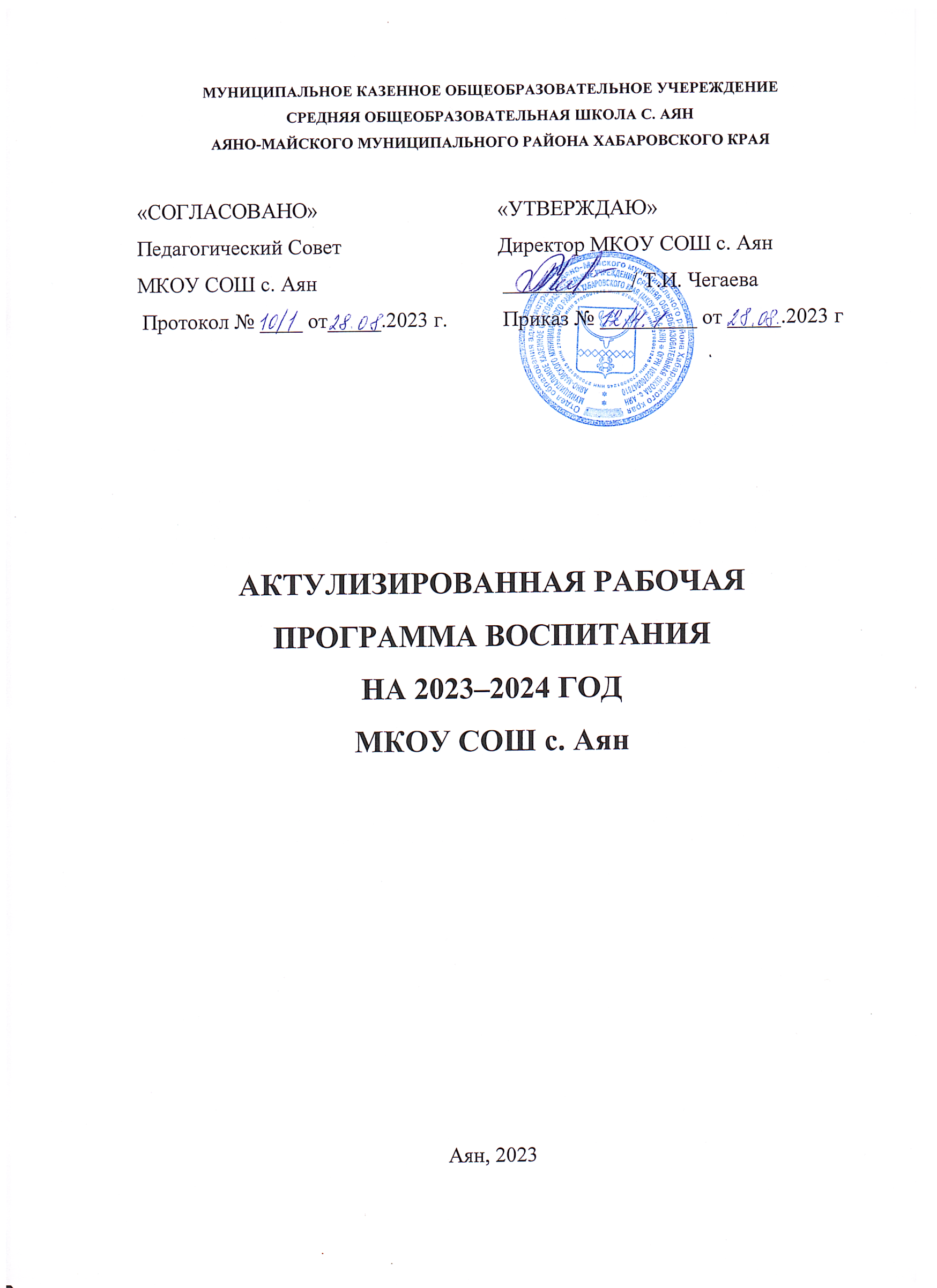 Пояснительная записка	3РАЗДЕЛ 1. ЦЕЛЕВОЙ	31.1 Цель и задачи воспитания обучающихся	31.2. Направления воспитания…………………………………………………… 51.3 Целевые ориентиры результатов воспитания	6РАЗДЕЛ 2. СОДЕРЖАТЕЛЬНЫЙ	192.1 Уклад общеобразовательной организации	192.2 Виды, формы и содержание воспитательной деятельности	23РАЗДЕЛ 3. ОРГАНИЗАЦИОННЫЙ	603.1 Кадровое обеспечение	603.2 Нормативно-методическое обеспечение	643.3 Требования к условиям работы с обучающимися с особыми образовательными потребностями	673.4 Система поощрения социальной успешности и проявлений активной жизненной позиции обучающихся	683.5 Анализ воспитательного процесса	71Примерный календарный план воспитательной работы	 86РАЗДЕЛ 1. ЦЕЛЕВОЙУчастниками образовательных отношений являются педагогические и другие   работники   МКОУ «СОШ с. Аян» (далее – Школа), обучающиеся, их родители (законные представители), представители иных организаций, участвующие   в   реализации   образовательного   процесса   в   соответствии с законодательством Российской Федерации, локальными актами Школы. Родители (законные представители) несовершеннолетних    обучающихся    имеют    преимущественное     право на    воспитание    своих    детей.    Содержание    воспитания    обучающихся в Школе определяется содержанием российских базовых (гражданских, национальных) норм и ценностей, которые закреплены в Конституции Российской Федерации. Эти ценности и нормы определяют инвариантное содержание воспитания обучающихся. Вариативный компонент содержания воспитания обучающихся включает духовно-нравственные ценности культуры, традиционных религий народов России.Воспитательная деятельность в Школе планируется и осуществляется в соответствии с приоритетами государственной политики в сфере воспитания, установленными в Стратегии развития воспитания в Российской Федерации на период до 2025 года (распоряжение Правительства Российской Федерации от 29 мая 2015 г. № 996-р). Приоритетной задачей Российской Федерации в сфере воспитания детей является развитие высоконравственной личности, разделяющей российские традиционные духовные ценности, обладающей актуальными знаниями и умениями, способной реализовать свой потенциал в условиях современного общества, готовой к мирному созиданию и защите Родины.1.1 Цель и задачи воспитания обучающихсяСовременный российский национальный воспитательный идеал — высоконравственный, творческий, компетентный гражданин России, принимающий судьбу Отечества как свою личную, осознающий ответственность за настоящее и будущее страны, укоренённый в духовных и культурных традициях многонационального народа Российской Федерации.В соответствии с этим идеалом и нормативными правовыми актами Российской Федерации в сфере образования цель воспитания обучающихся в Школе: развитие личности, создание условий для самоопределения и социализации на основе социокультурных, духовно- нравственных ценностей и принятых в российском обществе правил и норм поведения в интересах человека, семьи, общества и государства, формирование у обучающихся чувства патриотизма, гражданственности, уважения к памяти защитников Отечества и подвигам Героев Отечества, закону и правопорядку, человеку труда и старшему поколению, взаимного уважения, бережного отношения к культурному наследию и традициям многонационального народа Российской Федерации, природе и окружающей среде.Задачи воспитания обучающихся в Школе: Усвоение ими знаний норм, духовно-нравственных ценностей, традиций, которые выработало российское общество (социально значимых знаний). Формирование и развитие личностных отношений к этим нормам, ценностям, традициям (их освоение, принятие).Приобретение соответствующего этим нормам, ценностям, традициям социокультурного опыта поведения, общения, межличностных и социальных отношений, применения полученных знаний.Достижение личностных результатов освоения общеобразовательных программ в соответствии с ФГОС. 	Личностные результаты освоения обучающимися общеобразовательных программ включают осознание ими российской гражданской идентичности, сформированность у них ценностей самостоятельности и инициативы, готовность обучающихся к саморазвитию, самостоятельности и личностному самоопределению, наличие мотивации к целенаправленной социально значимой деятельности, сформированность внутренней позиции личности как особого ценностного отношения к себе, окружающим людям и жизни в целом.Воспитательная деятельность в Школе планируется и осуществляется на основе аксиологического, антропологического, культурно-исторического, системно-деятельностного, личностно-ориентированного подходов и с учётом принципов воспитания: гуманистической направленности воспитания, совместной деятельности детей и взрослых, следования нравственному примеру, безопасной жизнедеятельности, инклюзивности, возрастосообразности.1.2 Направления воспитания Программа реализуется в единстве учебной и воспитательной деятельности общеобразовательной организации по основным направлениям воспитания в соответствии с ФГОС:гражданское воспитание — формирование российской гражданской идентичности, принадлежности к общности граждан Российской Федерации, к народу России как источнику власти в Российском государстве и субъекту тысячелетней российской государственности, уважения к правам, свободам и обязанностям гражданина России, правовой и политической культуры;патриотическое воспитание — воспитание любви к родному краю, Родине, своему народу, уважения к другим народам России; историческое просвещение, формирование российского национального исторического сознания, российской культурной идентичности;духовно-нравственное воспитание — воспитание на основе духовно-нравственной культуры народов России, традиционных религий народов России, формирование традиционных российских семейных ценностей; воспитание честности, доброты, милосердия, справедливости, дружелюбия и взаимопомощи, уважения к старшим, к памяти предков;эстетическое воспитание — формирование эстетической культуры на основе российских традиционных духовных ценностей, приобщение к лучшим образцам отечественного и мирового искусства;физическое воспитание, формирование культуры здорового образа жизни и эмоционального благополучия — развитие физических способностей с учётом возможностей и состояния здоровья, навыков безопасного поведения в природной и социальной среде, чрезвычайных ситуациях;трудовое воспитание — воспитание уважения к труду, трудящимся, результатам труда (своего и других людей), ориентация на трудовую деятельность, получение профессии, личностное самовыражение в продуктивном, нравственно достойном труде в российском обществе, достижение выдающихся результатов в профессиональной деятельности;экологическое воспитание — формирование экологической культуры, ответственного, бережного отношения к природе, окружающей среде на основе российских традиционных духовных ценностей, навыков охраны, защиты, восстановления природы, окружающей среды;ценности научного познания — воспитание стремления к познанию себя и других людей, природы и общества, к получению знаний, качественного образования с учётом личностных интересов и общественных потребностей.1.3 Целевые ориентиры результатов воспитания Гражданско-патриотическое воспитание:Знающий и   любящий свою малую родину, свой край, имеющий   представление о Родине — России, её территории, расположении.Сознающий принадлежность к своему народу и к общности граждан России, проявляющий уважение к своему и другим народам.Понимающий свою сопричастность к прошлому, настоящему и будущему родного края, своей Родины — России, Российского государства.Понимающий значение гражданских символов (государственная символика России, своего региона), праздников, мест почитания героев и защитников Отечества, проявляющий к ним уважение.Имеющий первоначальные представления о правах и ответственности человека в обществе, гражданских правах и обязанностях.Принимающий   участие    в    жизни    класса, общеобразовательной    организации, в доступной по возрасту социально значимой деятельности.Духовно-нравственное воспитание:Уважающий духовно-нравственную культуру своей семьи, своего народа, семейные ценности с учётом национальной, религиозной принадлежности.Сознающий ценность каждой человеческой жизни, признающий индивидуальность и достоинство каждого человека.Доброжелательный, проявляющий сопереживание, готовность оказывать помощь, выражающий неприятие поведения, причиняющего физический и моральный вред другим людям, уважающий старших.Умеющий оценивать поступки с позиции их соответствия нравственным нормам, осознающий ответственность за свои поступки.Владеющий представлениями о многообразии языкового и культурного пространства России, имеющий первоначальные навыки общения с людьми разных народов, вероисповеданий.Сознающий нравственную и эстетическую ценность литературы, родного языка, русского языка, проявляющий интерес к чтению.Эстетическое воспитание:Способный воспринимать и чувствовать прекрасное в быту, природе, искусстве, творчестве людей.Проявляющий интерес и уважение к отечественной и мировой художественной культуре.Проявляющий стремление   к   самовыражению   в   разных   видах   художественной деятельности, искусстве.Физическое воспитание, формирование культуры здоровья и эмоционального благополучия:Бережно относящийся к физическому здоровью, соблюдающий основные правила здорового и безопасного для себя и других людей образа жизни, в том числе в информационной среде.Владеющий основными навыками личной и общественной гигиены, безопасного поведения в быту, природе, обществе.Ориентированный на физическое развитие с учётом возможностей здоровья, занятия физкультурой и спортом.Сознающий и принимающий свою половую принадлежность, соответствующие ей психофизические и поведенческие особенности с учётом возраста.Трудовое воспитаниеСознающий ценность труда в жизни человека, семьи, общества.Проявляющий уважение к труду, людям труда, бережное отношение к результатам труда, ответственное потребление.Проявляющий интерес к разным профессиям.Участвующий в различных	видах	доступного по	возрасту труда, трудовой деятельности.Экологическое воспитание:Понимающий ценность природы, зависимость жизни людей от природы, влияние людей на природу, окружающую среду.Проявляющий любовь и бережное отношение к природе, неприятие действий, приносящих вред природе, особенно живым существам.Выражающий готовность в своей деятельности придерживаться экологических норм.Ценности научного познания:Выражающий познавательные интересы, активность, любознательность и самостоятельность в познании, интерес и уважение к научным знаниям, науке.Обладающий первоначальными представлениями о природных и социальных объектах, многообразии объектов и явлений природы, связи живой и неживой природы, о науке, научном знании.Имеющий первоначальные навыки наблюдений, систематизации и осмысления опыта в естественнонаучной и гуманитарной областях знания.Целевые ориентиры результатов воспитания на уровне основного общего образования.Гражданское воспитание:Знающий и принимающий свою российскую гражданскую принадлежность (идентичность) в поликультурном, многонациональном и многоконфессиональном российском обществе, в мировом сообществе.Понимающий сопричастность к прошлому, настоящему и будущему народа России, тысячелетней истории российской государственности на основе исторического просвещения, российского национального исторического сознания.Проявляющий уважение к государственным символам России, праздникам. Проявляющий готовность к выполнению обязанностей гражданина России, реализации своих гражданских прав и свобод при уважении прав и свобод, законных интересов других людей.Выражающий неприятие любой дискриминации граждан, проявлений экстремизма, терроризма, коррупции в обществе.Принимающий участие в жизни класса, общеобразовательной организации, в том числе	самоуправлении, 	ориентированный	 на участие в социально	значимой деятельности, в том числе гуманитарной.Патриотическое воспитание:Сознающий свою национальную, этническую принадлежность, любящий свой народ, его традиции, культуру.Проявляющий уважение к историческому и культурному наследию своего и других народов России, символам, праздникам, памятникам, традициям народов, проживающих в родной стране.Проявляющий интерес к познанию родного языка, истории и культуры своего края, своего народа, других народов России.Знающий и уважающий достижения нашей Родины — России в науке, искусстве, спорте, технологиях, боевые подвиги и трудовые достижения, героев и защитников Отечества в прошлом и современности.Принимающий участие в мероприятиях патриотической направленности.Духовно-нравственное воспитание:Знающий и уважающий духовно-нравственную культуру своего народа, ориентированный на духовные ценности и нравственные нормы народов России, российского общества в ситуациях нравственного выбора (с учётом национальной, религиозной принадлежности).Выражающий готовность оценивать своё поведение и поступки, поведение и поступки других людей с позиций традиционных российских духовно-нравственных ценностей и норм с учётом осознания последствий поступков.Выражающий неприятие антигуманных и асоциальных поступков, поведения, противоречащих традиционным в России духовно-нравственным нормам и ценностям.Сознающий   соотношение   свободы   и   ответственности   личности   в   условиях индивидуального и общественного пространства, значение и ценность межнационального, межрелигиозного согласия людей, народов в России, умеющий общаться с людьми разных народов, вероисповеданий.Проявляющий уважение к старшим, к российским традиционным семейным ценностям, институту брака как союзу мужчины и женщины для создания семьи, рождения и воспитания детей.Проявляющий интерес к чтению, к родному языку, русскому языку и литературе как части духовной культуры своего народа, российского общества.Эстетическое воспитание:Выражающий понимание ценности отечественного и мирового искусства, народных традиций и народного творчества в искусстве.Проявляющий эмоционально-чувственную восприимчивость к разным видам искусства, традициям и творчеству своего и других народов, понимание их влияния на поведение людей.Сознающий роль художественной культуры как средства коммуникации и самовыражения в современном обществе, значение нравственных норм, ценностей, традиций в искусстве.Ориентированный на самовыражение в разных видах искусства, в художественном творчестве.Физическое воспитание, формирование культуры здоровья и эмоционального благополучия:Понимающий ценность жизни, здоровья и безопасности, значение личных усилий в сохранении здоровья, знающий и соблюдающий правила безопасности, безопасного поведения, в том числе в информационной среде.Выражающий установку на здоровый образ жизни (здоровое питание, соблюдение гигиенических правил, сбалансированный режим занятий и отдыха, регулярную физическую активность).Проявляющий неприятие вредных привычек (курения, употребления алкоголя, наркотиков, игровой и иных форм зависимостей), понимание их последствий, вреда для физического и психического здоровья.Умеющий осознавать физическое и эмоциональное состояние (своё и других людей), стремящийся управлять собственным эмоциональным состоянием.Способный адаптироваться к меняющимся социальным, информационным   и природным условиям, стрессовым ситуациям.Трудовое воспитание:Уважающий труд, результаты своего труда, труда других людей.Проявляющий интерес к практическому изучению профессий и труда различного рода, в том числе на основе применения предметных знаний.Сознающий важность трудолюбия, обучения труду, накопления навыков трудовой деятельности на протяжении жизни для успешной профессиональной самореализации в российском обществе.Участвующий в решении практических трудовых дел, задач (в семье, общеобразовательной организации, своей местности) технологической и социальной направленности, способный инициировать, планировать и самостоятельно выполнять такого рода деятельность.Выражающий готовность к осознанному выбору и построению индивидуальной траектории образования и жизненных планов с учётом личных и общественных интересов, потребностей.Экологическое воспитание:Понимающий значение и глобальный характер экологических проблем, путей их решения, значение экологической культуры человека, общества.Сознающий свою ответственность как гражданина и потребителя в условиях взаимосвязи природной, технологической и социальной сред.Выражающий активное неприятие действий, приносящих вред природе.Ориентированный на применение знаний естественных и социальных наук для решения задач в области охраны природы, планирования своих поступков и оценки их возможных последствий для окружающей среды.Участвующий в   практической   деятельности   экологической, природоохранной направленности.Ценности научного познания:Выражающий познавательные интересы в разных предметных областях с учётом индивидуальных интересов, способностей, достижений.Ориентированный в деятельности на систему научных представлений о закономерностях развития человека, природы и общества, взаимосвязях человека с природной и социальной средой.Развивающий навыки использования различных средств познания, накопления знаний о мире (языковая, читательская культура, деятельность в информационной, цифровой среде).Демонстрирующий навыки наблюдений, накопления фактов, осмысления опыта в естественнонаучной и гуманитарной областях познания, исследовательской деятельности.Целевые ориентиры результатов воспитания на уровне среднего общего образования.Гражданское воспитание:Осознанно выражающий свою российскую гражданскую принадлежность (идентичность) в поликультурном, многонациональном и многоконфессиональном российском обществе, в мировом сообществе.Сознающий своё единство с народом России как источником власти и субъектом тысячелетней российской государственности, с Российским государством, ответственность за его развитие в настоящем и будущем на основе исторического просвещения, сформированного российского национального исторического сознания.Проявляющий готовность к защите Родины, способный аргументированно отстаивать суверенитет и достоинство народа России и Российского государства, сохранять и защищать историческую правду.Ориентированный на активное гражданское участие на основе уважения закона и правопорядка, прав и свобод сограждан.Осознанно и деятельно выражающий неприятие любой дискриминации по социальным, национальным, расовым, религиозным признакам, проявлений экстремизма, терроризма, коррупции, антигосударственной деятельности.Обладающий опытом гражданской социально значимой деятельности (в ученическом самоуправлении, волонтёрском движении, экологических, военно-патриотических и др. объединениях, акциях, программах).Патриотическое воспитание:Выражающий свою национальную, этническую принадлежность, приверженность к родной культуре, любовь к своему народу.Сознающий причастность к многонациональному народу Российской Федерации, Российскому Отечеству, российскую культурную идентичность.Проявляющий деятельное ценностное отношение к историческому и культурному наследию своего и других народов России, традициям, праздникам, памятникам народов, проживающих в родной стране — России.Проявляющий   уважение    к    соотечественникам, проживающим    за    рубежом, поддерживающий их права, защиту их интересов в сохранении российской культурной идентичности.Духовно-нравственное воспитание:Проявляющий приверженность традиционным духовно-нравственным ценностям, культуре народов России с учётом мировоззренческого, национального, религиозного самоопределения.Действующий и оценивающий своё поведение и поступки, поведение и поступки других людей с позиций традиционных российских духовно-нравственных ценностей и норм с осознанием последствий поступков, деятельно выражающий неприятие антигуманных и асоциальных поступков, поведения, противоречащих этим ценностям.Проявляющий уважение к жизни и достоинству каждого человека, свободе мировоззренческого выбора и самоопределения, к представителям различных этнических групп, религий народов России, их национальному достоинству и религиозным чувствам с учётом соблюдения конституционных прав и свобод всех граждан.Понимающий и деятельно выражающий ценность межрелигиозного, межнационального согласия людей, народов в России, способный вести диалог с людьми разных национальностей, религиозной принадлежности, находить общие цели и сотрудничать для их достижения.Ориентированный на создание устойчивой семьи на основе российских традиционных семейных ценностей; понимания брака как союза мужчины и женщины для создания семьи, рождения и воспитания в семье детей; неприятия насилия в семье, ухода от родительской ответственности.Обладающий сформированными представлениями о ценности и значении в отечественной и мировой культуре языков и литературы народов России, демонстрирующий устойчивый интерес к чтению как средству познания отечественной и мировой духовной культуры.Эстетическое воспитание:Выражающий понимание ценности отечественного и мирового искусства, российского и мирового художественного наследия.Проявляющий восприимчивость	к разным видам искусства, понимание эмоционального воздействия искусства, его влияния на поведение людей, умеющий критически оценивать это влияние.Проявляющий понимание художественной культуры как средства коммуникации и самовыражения в современном обществе, значения нравственных норм, ценностей, традиций в искусстве.Ориентированный на осознанное творческое самовыражение, реализацию творческих способностей в разных видах искусства с учётом российских традиционных духовных и нравственных ценностей, на эстетическое обустройство собственного быта.Физическое воспитание, формирование культуры здоровья и эмоционального благополучия:Понимающий и выражающий в практической деятельности ценность жизни, здоровья и безопасности, значение личных усилий в сохранении и укреплении своего здоровья и здоровья других людей.Соблюдающий правила личной и общественной безопасности, в том числе безопасного поведения в информационной среде.Выражающий на практике установку на здоровый образ жизни (здоровое питание, соблюдение гигиены, режим занятий и отдыха, физическую активность), стремление к физическому совершенствованию, соблюдающий и пропагандирующий безопасный и здоровый образ жизни.Проявляющий сознательное и обоснованное неприятие вредных привычек (курения, употребления алкоголя, наркотиков, любых форм зависимостей), деструктивного поведения в обществе и цифровой среде, понимание их вреда для физического и психического здоровья.Демонстрирующий навыки рефлексии своего состояния (физического, эмоционального, психологического), состояния других людей с точки зрения безопасности, сознательного управления своим эмоциональным состоянием, развивающий способности адаптироваться к стрессовым ситуациям в общении, в разных коллективах, к меняющимся условиям (социальным, информационным, природным).Трудовое воспитание:Уважающий труд, результаты труда, трудовые и профессиональные достижения своих земляков, их вклад в развитие своего поселения, края, страны, трудовые достижения российского народа.Проявляющий способность к творческому созидательному социально значимому труду в доступных по возрасту социально-трудовых ролях, в том числе предпринимательской деятельности в условиях самозанятости или наёмного труда.Участвующий в социально значимой трудовой деятельности разного вида в семье, общеобразовательной организации, своей местности, в том числе оплачиваемом труде в каникулярные периоды, с учётом соблюдения законодательства.Выражающий осознанную готовность к получению профессионального образования, к непрерывному образованию в течение жизни как условию успешной профессиональной и общественной деятельности.Понимающий специфику трудовой деятельности, регулирования трудовых отношений, самообразования и профессиональной самоподготовки в информационном высокотехнологическом обществе, готовый учиться и трудиться в современном обществе.Ориентированный на   осознанный   выбор   сферы   трудовой, профессиональной деятельности в российском обществе с учётом личных жизненных планов, потребностей своей семьи, общества.Экологическое воспитание:Демонстрирующий в поведении сформированность экологической культуры на основе понимания влияния социально-экономических процессов на природу, в том числе на глобальном уровне, ответственность за действия в природной среде.Выражающий деятельное неприятие действий, приносящих вред природе.Применяющий знания естественных и социальных наук для разумного, бережливого природопользования в быту, общественном пространстве.Имеющий и развивающий опыт экологически направленной, природоохранной, ресурсосберегающей деятельности, участвующий в его приобретении другими людьми.Ценности научного познания:Деятельно выражающий познавательные интересы в разных предметных областях с учётом своих интересов, способностей, достижений.Обладающий представлением о современной научной картине мира, достижениях науки и техники, аргументированно выражающий понимание значения науки в жизни российского общества, обеспечении его безопасности, гуманитарном, социально- экономическом развитии России.Демонстрирующий навыки критического мышления, определения достоверной научной информации и критики антинаучных представлений.Развивающий и применяющий навыки наблюдения, накопления и систематизации фактов, осмысления опыта в естественнонаучной и гуманитарной областях познания, исследовательской деятельности.РАЗДЕЛ 2. СОДЕРЖАТЕЛЬНЫЙ2.1 Уклад общеобразовательной организацииМКОУ «СОШ с. Аян» является средней общеобразовательной школой, обучение в которой осуществляется по трем уровням образования (начальное общее образование, основное общее образование, среднее общее образование). 	Особенности социального окружения. Социальное окружение школы – это учреждения культуры, активного отдыха и спорта, здравоохранения, правовых структур. Деятельность данных учреждений нацелена на формирование законопослушного, активного, здорового гражданина страны. Географическая близость и созвучность целей деятельности позволяет Школе выстраивать партнерские отношения с данными учреждениями через организацию тематических встреч, занятий, экскурсий, что повышает эффективность организуемой в школе воспитательной работы.	Особенности контингента учащихся. Состав обучающихся школы неоднороден и различается:	- по учебным возможностям, которые зависят от общего развития ребёнка и его уровня подготовки к обучению в школе. Наряду с Основной образовательной программой начального и основного общего образования в школе реализуются адаптированные основные общеобразовательные программы различных нозологий. Кроме того, ежегодно разрабатываются рабочие программы по курсам внеурочной деятельности, функционируют группы обучающихся по дополнительным общеразвивающим программам; 	- по социальному статусу, который зависит от общего благополучия семьи или уровня воспитательного ресурса отдельных родителей присутствуют обучающиеся с неблагополучием.	- по национальной принадлежности, которая определяется многонациональностью жителей села. Среди учащихся большой процент детей разных национальностей.Высокая социальная активность учащихся способствует развитию ученического самоуправления, позволяет привлекать учащихся к организации и проведению различных мероприятий, что повышает качество и уровень их проведения. 	Источники положительного или отрицательного влияния на детей. Источниками, оказывающими положительное влияние на воспитательный процесс в школе, являются педагоги:высококвалифицированный коллектив, способный замотивировать учащихся на высокие достижения в учебной, спортивной, творческой и социальной деятельностях;специалисты социально-психологической службы школы, обеспечивающие педагогическую поддержку особым категориям обучающихся;педагоги-организаторы, использующие в работе с учащимися современные формы и виды деятельности, собственным примером демонстрирующие активную гражданскую позицию.Источниками отрицательного влияния являются учащиеся «группы риска», демонстрирующие асоциальное поведение в коллективе сверстников. Социальными партнерами школы в решении задач воспитания являются:Межпоселенческий социально-культурный центр;Районная библиотека;Детская библиотека;Центральная районная больница;Пожарная часть;Метеостанция с. Аян;Процесс воспитания в Школе основывается на следующих принципах взаимодействия педагогов и школьников:принцип уважения к личности ребенка, веры в способности и возможности любого ребенка к совершенствованию;принцип доверия обучающимся при принятии решений, реализации дел, отнесенных к их зоне ответственности;принцип гуманизации межличностных отношений, недопустимости любых форм и видов травли, насилия, проявления жестокости;принцип взаимоуважения и сотрудничества взрослых и детей;принцип соблюдения прав и защиты интересов обучающихся;принцип учета интересов, запросов и мнения обучающихся, родителей при принятии управленческих решений.Основными традициями воспитания в Школе являются: выстраивание системы воспитательных мероприятий на основе общешкольных дел, равноправными участниками которых на всех этапах реализации являются сами обучающиеся;создание ситуаций для проявления активной гражданской позиции обучающихся через развитие ученического самоуправления, волонтерского движения, включение в деятельность РДШ;реализация процессов воспитания и социализации обучающихся с использованием ресурсов социально-педагогического партнёрства.Наиболее   значимые   традиционные   дела, события, мероприятия, составляющие основу воспитательной системы Школы:Акции, посвящённые значимым датам страны.Ритуалы посвящения в первоклассники, пятиклассники, старшеклассники.Мероприятия с использованием интерактивных локаций и тематических активностей: «Неделя толерантности», «Неделя профориентации», «Неделя позитива», «Неделя российской науки», «Декада «Мы – за ЗОЖ!»», «Марафон добрых дел».КТД «Новогодний переполох».День школьного самоуправления (проф. пробы).Деловая игра «Выборы Президента школы» (5-11 кл.).Интерактивная игра «Космический бум».Фестиваль патриотической песни «Красная гвоздика».Дни «школьного непослушания».Праздник «Прощание с начальной школой».Праздники Последнего звонка.Фестиваль «Созвездие талантов».Торжественная церемония вручения аттестатов.Спортивные мероприятия в рамках деятельности школьного спортивного клуба.В школе реализуются следующие инновационные воспитательные практики:Проект «Школьные медиа против деструктивных сообществ», цель которого - наполнение новостных лент учащихся в соц. сети Telegram позитивным, социально-приемлемым контентом через публикацию постов в сообществах/группах школы. Результаты проекта: уменьшение негативного контента в новостных лентах учащихся, снижение степени его негативного воздействия на личность подростков. Проведение общешкольных мероприятий в формате интерактивных локаций, когда учащиеся в свободном режиме самостоятельно либо с помощью педагога (1-4 классы), выполняют содержательные игровые задания, предполагающие актуализацию имеющегося социально-значимого опыта либо знакомство с имеющейся здесь же стендовой информацией. Прекрасно дополняют данный формат различные тематические активности.Программа обучения классных руководителей эффективным технологиям, методам и приёмам работы с обучающимися, родителями (законными представителями).Проблемные зоны, дефициты по достижению эффективных результатов в воспитательной деятельности:Несогласованность действий различных субъектов образовательного процесса при осуществлении работы с неуспевающими обучающимися и как следствие – работа в режиме «скорой помощи», невозможность планирования качественной профилактической и коррекционной работы.Проблемы применения современных методик и технологий воспитания в деятельности классных руководителей, преобладания мероприятийного, а не деятельностного подхода.Для решения обозначенных проблем реализованы следующие мероприятия:Разработана программа обучения классных руководителей эффективным технологиям, методам и приёмам работы с обучающимися, родителями (законными представителями).Разработан алгоритм действий администрации, педагогов-предметников, классных руководителей по профилактике неуспеваемости обучающихся, работе с неуспевающими учащимися.2.2 Виды, формы и содержание воспитательной деятельности Практическая реализация цели и задач воспитания осуществляется в рамках следующих направлений воспитательной работы школы. Каждое из них представлено в соответствующих модулях воспитания и реализуется через план воспитательных мероприятий: • Инвариантные модули «Урочная деятельность», «Внеурочная деятельность», «Классное  руководство», «Основные школьные дела», «Внешкольные мероприятия», «Организация предметно-пространственной среды», «Взаимодействие с родителями (законными представителями)», «Самоуправление», «Профилактика и безопасность», «Социальное партнерство», «Профориентация»,  «Ключевые общешкольные дела»; • Вариативные модули «Детские общественные объединения», «Школьный музей», «Школьные медиа», «Школьные спортивные клубы», «Добровольческая деятельность», «Школьные театры».ИНВАРИАНТНЫЕ МОДУЛИ2.2.1. Модуль «Основные школьные дела» Основные школьные дела - это комплекс главных традиционных общешкольных дел, в которых принимает участие большая часть школьников и которые обязательно планируются, готовятся, проводятся и анализируются совестно педагогами и детьми. Ключевые дела обеспечивают включенность в них большого числа детей и взрослых, способствуют интенсификации их общения, ставят их в ответственную позицию к происходящему в школе. Введение ключевых дел в жизнь школы помогает преодолеть мероприятийный  характер воспитания, сводящийся к набору мероприятий, организуемых педагогами для детей.Для этого в образовательной организации используются следующие формы работыНа внешкольном уровне:социальные проекты-акции «Чистый двор» (экологическая, трудовая направленность), Декада пожилого человека акция «Забота», декада инвалидов «Ветеран живет рядом» (патриотическая направленность), «Твори добро» (благотворительная направленность) - ежегодные совместно разрабатываемые и реализуемые школьниками и педагогами комплексы дел, ориентированные на преобразование окружающего школу социума.Фестивали детского творчества, проводимые для жителей с. Аян и организуемые совместно с семьями учащихся спортивные состязания «Достойная смена» среди команд села и района, «Безопасное колесо».Эти ключевые дела открывают возможности для творческой самореализации школьников и включают их в деятельную заботу об окружающих.На школьном уровне:Линейка "Первый звонок". День Знаний.Общешкольные концерты ко Дню учителя, Дню матери, 8 Марта, организуемые на основе принципов коллективной подготовки, коллективной реализации и коллективного анализа выступления класса.КТД "Здравствуй, Новый год!". Литературно-музыкальная композиция «День Победы», конкурс военно-патриотической песни, линейка-митинг, посвященный Дню Победе, игра-эстафета «Вперед, мальчишки!», военно-спортивный конкурс « А, ну-ка, парни!» - способствует формированию российской гражданской идентичности школьников, развитию ценностных отношений подростков к вкладу советского народа в Победу над фашизмом, к исторической памяти о событиях тех трагических лет.Конкурс-выставка «Дары щедрой осени».Дни здоровья.Праздник русских традиций «Масленица».«Праздник прощания с начальной школой» для обучающихся 4 класса, связанный с переходом учащихся на следующую ступень образования, ежегодно в последний день занятий.«Праздник последнего звонка» - создаёт в школе атмосферу творчества и неформального общения, способствует сплочению детского, педагогического и родительского сообществ школы.На уровне классов:выбор и делегирование представителей классов в общешкольный Совет обучающихся и актив детского объединения, ответственных за подготовку общешкольных ключевых дел;участие школьных классов в реализации общешкольных ключевых дел;проведение в рамках класса итогового анализа детьми общешкольных ключевых дел, участие представителей классов в итоговом анализе проведенных дел на уровне общешкольного Совета обучающихся и актива детского объединения.На индивидуальном уровне:вовлечение по возможности каждого ребенка в ключевые дела школы в одной из возможных для них ролей: сценаристов, постановщиков, исполнителей, ведущих, декораторов, музыкальных редакторов, корреспондентов, ответственных за костюмы и оборудование, ответственных за приглашение и встречу гостей и т.п.;индивидуальная помощь ребенку (при необходимости) в освоении навыков подготовки, проведения и анализа ключевых дел;наблюдение за поведением ребенка в ситуациях подготовки, проведения и анализа ключевых дел, за его отношениями со сверстниками, старшими и младшими школьниками, с педагогами и другими взрослыми;при необходимости коррекция поведения ребенка через частные беседы с ним, через включение его в совместную работу с другими детьми, которые могли бы стать хорошим примером для ребенка, через предложение взять в следующем ключевом деле на себя роль ответственного за тот или иной фрагмент общей работы.2.2.2. Модуль «Классное руководство» Ребенок - росток человеческий. В нем изначально заложено неуемное стремление к развитию. Цель становящейся личности - утвердить свое уникальное «я», выявить свое неповторимое предназначение. А цель педагога – помочь ему в этом. Деятельность классного руководителя - целенаправленный, системный, планируемый процесс, строящийся на основе Устава образовательного учреждения и иных локальных актов, анализа предыдущей деятельности, позитивных и негативных тенденций общественной жизни, на основе личностно ориентированного подхода к обучающимся с учетом актуальных задач, стоящих перед педагогическим коллективом образовательного учреждения, и ситуации в коллективе класса. Классному руководителю необходимо:  • хорошо знать психолого-педагогические основы работы с детьми конкретного возраста; • быть информированным о новейших тенденциях, способах и формах воспитательной деятельности; • владеть современными технологиями воспитания; • необходимо учитывать уровень воспитанности обучающихся; • социальные и материальные условия их жизни. Перед классным руководителем стоят следующие задачи: 1. формирование и развитие коллектива класса; 2. создание благоприятных психолого-педагогических условий для развития личности, самоутверждения каждого обучающегося, сохранения неповторимости и раскрытия его потенциальных способностей; 3. формирование здорового образа жизни;4. организация системы отношений через разнообразные формы воспитывающей деятельности коллектива класса. Осуществляя классное руководство, педагог организует работу с классом; индивидуальную работу с учащимися вверенного ему класса; работу с учителями, преподающими в данном классе; работу с родителями учащихся или их законными представителями. Работа с классным коллективом:• инициирование и поддержка участия класса в общешкольных делах и событиях, оказание необходимой помощи детям в их подготовке, проведении и анализе (через Рейтинг участия классов в воспитательных мероприятиях класса, школы и города; через конкурс «Лучший ученик класса», «Лучший класс четверти», «Лучший класс года»; через церемонию награждения за особые успехи и достижения «Ученик года»; через ведение Портфолио достижений классного коллектива за месяц). Разработка совместно с обучающимися законов класса, помогающих детям освоить нормы и правила общения, которым они должны следовать в школе. Организация совместных и полезных дел с учащимися, позволяющих вовлечь детей и дать им возможность самореализоваться, тем самым, установить доверительные отношения с учащимися, стать для них значимым взрослым, задающим образцы поведения в обществе. • организация и проведение на уровень интересных и полезных для личностного развития ребенка совместных коллективно-творческих дел с учащимися вверенного ему класса (познавательной, трудовой, спортивно-оздоровительной, духовно-нравственной, творческой, профориентационной направленности), инициатором и главным организатором которых является классный руководитель при поддержке родителей обучающихся. • проведение классных часов как часов плодотворного и доверительного общения педагога и школьников, основанных на принципах уважительного отношения к личности ребенка, поддержки активной позиции каждого ребенка в беседе, предоставления школьникам возможности обсуждения и  принятия решений по обсуждаемой проблеме, создания благоприятной среды для общения. Классные часы: Тематические (согласно плану классного руководителя), способствующие расширению кругозора детей, формированию эстетического вкуса, позволяющие узнать и полюбить свою Родину. Игровые, способствующие сплочению коллектива, поднятию настроения, предупреждающие стрессовые ситуации. Проблемные, направлены на устранение конфликтных ситуаций в классе и школе. Организационные, связанные с подготовкой класса к общему делу. Здоровьесберегающие, позволяющие получить опыт безопасного поведения в социуме. • сплочение коллектива класса через: игры и тренинги на сплочение и командообразование; походы и экскурсии, организуемые классными руководителями и родителями; внутриклассные праздники. • выработка совместно со школьниками «Правил класса», помогающих детям освоить нормы и правила общения, которым они должны следовать в школе. Классные руководители в работе над сплочением коллектива используют разнообразные формы, организуемые совместно с родителями: экскурсии, организованные выходы МСКЦ (Дом культуры), празднования дней рождения детей, регулярные внутриклассные вечера, дающие каждому школьнику возможность рефлексии собственного участия в жизни коллектива. Индивидуальная работа с учащимися:• Изучение особенностей личностного развития учащихся класса через наблюдение за поведением школьников в их повседневной жизни, в специально создаваемых педагогических ситуациях, в играх, погружающих ребенка в мир человеческих отношений, в организуемых педагогом беседах по тем или иным нравственным проблемам; результаты наблюдения сверяются с результатами бесед классного руководителя с родителями школьников, с преподающими в его классе учителями, а также – со школьным психологом, с социальными педагогами школы. • Поддержка ребенка в решении важных для него жизненных проблем (налаживания взаимоотношений с одноклассниками или учителями, выбора профессии, вуза и дальнейшего трудоустройства, успеваемости и т. п.). • Индивидуальная работа со школьниками класса, направленная на заполнение ими личных портфолио, в которых дети не просто фиксируют свои учебные, творческие, спортивные, личностные достижения, но и в ходе индивидуальных неформальных бесед с классным руководителем в начале каждого года планируют их, а в конце года – вместе анализируют свои успехи и неудачи. • Коррекция поведения ребенка через частные беседы с ним, его родителями или законными представителями, с другими учащимися класса; через включение в проводимые школьным психологом тренинги общения; через предложение взять на себя ответственность за то или иное поручение в классе. Работа со слабоуспевающими:- Создание и работа шефских пар. - Выполнение заданий, развивающих творческие способности учащихся. - Консультации родителей по подготовке дополнительных заданий. - Контроль посещения учащимися кружков в школе, проведения свободного времени. - Вовлечение детей в общественную работу в коллективе, выполнении ими поручений. - Исследование интересов детей и предоставление заданий в соответствии с их интересами. Работа с неуспевающими:- Исследование жилищно-бытовых условий учащихся. - Консультации и беседы с родителями по воспитанию детей. - Организация досугового времени путём вовлечения учащихся в кружки, секции и другие внешкольные учреждения. - Контроль за выполнением поручений, которые учащиеся выбрали по своему желанию. - Повышение интереса к учению, путём предоставления им посильных дополнительных заданий по предметам. Работа с одаренными детьми:Создание условий для выявления, поддержки, обучения, воспитания и развития индивидуальных задатков одаренных детей через: - организацию условий одаренным учащимся для реализации их личных творческих способностей в процессе поисковой, творческой деятельности, для их морально-физического и интеллектуального развития; - развитие исследовательской позиции учащегося, поддержку его активности в совместной работе с родителями. Работа с детьми группы риска:Обеспечение социальной и педагогической поддержки детей и подростков «группы риска», направленной на решение проблем детской и подростковой безнадзорности и преступности через: - организацию профилактической работы по выявлению и устранению причин и условий, способствующих совершению преступлений, правонарушений, антиобщественных действий обучающихся; - повышение правовой культуры и социально-педагогической компетентности обучающихся; - осуществление мероприятий по оказанию комплексной социально-психолого-педагогической поддержки, обеспечению досуга и отдыха детей и подростков, находящихся в социально опасном положении; - обеспечение защиты прав и законных интересов несовершеннолетних; - формирование потребности ведения здорового образа жизни. Работа с учителями, преподающими в классе:• Регулярные консультации классного руководителя с учителями-предметниками, направленные на формирование единства мнений и  требований педагогов по ключевым вопросам воспитания, на предупреждение и разрешение конфликтов между учителями и учащимися, участие в заседаниях школьной Службы медиации; • Проведение МО классных руководителей, направленных на решение конкретных проблем класса и интеграцию воспитательных влияний на школьников; • Привлечение учителей к участию во внутриклассных делах, дающих педагогам возможность лучше узнавать и понимать своих учеников, увидев их в иной, отличной от учебной, обстановке; • Привлечение учителей к участию в родительских собраниях класса для объединения усилий в деле обучения и воспитания детей. Работа с родителями учащихся или их законными представителями: • Регулярное информирование родителей о школьных успехах и проблемах их детей, о жизни класса в целом; • Помощь родителям школьников или их законным представителям в регулировании отношений между ними, администрацией школы и учителями-предметниками; • Организация родительских собраний, происходящих в режиме обсуждения наиболее острых проблем обучения и воспитания школьников; • Организация психолого-педагогического просвещения родителей через систему родительских собраний, тематических и индивидуальных консультаций и собеседований. • Создание и организация работы родительских комитетов классов, участвующих в управлении образовательной организацией и решении вопросов воспитания и обучения их детей; • Привлечение членов семей школьников к организации и проведению дел класса; • Организация на базе класса семейных праздников, конкурсов, соревнований, направленных на сплочение семьи и школы. 2.2.3. Модуль «Урочная деятельность»Воспитательная задача урока – формирование навыков, убеждений, чувств, профессионально-значимых психологических и социально-психологических качеств личности (интеллектуальных, нравственных, эмоционально-волевых). Требования к воспитательной задаче: воспитание должно осуществляться в наибольшей степени средствами соответствующего учебного предмета; воспитательная цель урока должна быть не формальной, а вытекающей из содержания предмета; основа воспитания в процессе обучения – собственные суждения учащихся, их отношение к фактам и явлениям и т. д.  Реализация педагогическими работниками воспитательного потенциала урока предполагает следующее: - установление доверительных отношений между учителем и его учениками, способствующих позитивному восприятию учащимися требований и просьб учителя, привлечению их внимания к обсуждаемой на уроке информации, активизации их познавательной деятельности; - побуждение обучающихся соблюдать на уроке общепринятые нормы поведения, правила общения со старшими (учителями) и сверстниками (школьниками), принципы учебной дисциплины и самоорганизации; - привлечение внимания школьников к ценностному аспекту изучаемых на уроках явлений, организация их работы с получаемой на уроке социально значимой информацией, инициирование ее обсуждения, высказывания обучающимися своего мнения по ее поводу, выработки своего к ней отношения; - использование воспитательных возможностей содержания учебного предмета через демонстрацию детям примеров ответственного, гражданского поведения, проявления человеколюбия и добросердечности, через подбор соответствующих текстов для чтения, задач для решения, проблемных ситуаций для обсуждения в классе; - применение на уроке интерактивных форм работы с обучающимися: интеллектуальных игр, стимулирующих познавательную мотивацию школьников; дидактического театра, где полученные на уроке знания обыгрываются в театральных постановках; дискуссий, которые дают учащимся возможность приобрести опыт ведения конструктивного диалога; групповой работы или работы в парах, которые учат школьников командной работе и взаимодействию с другими детьми; - включение в урок игровых процедур, которые помогают поддержать мотивацию детей к получению знаний, налаживанию позитивных межличностных отношений в классе, помогают установлению доброжелательной атмосферы во время урока; - организация шефства мотивированных и эрудированных обучающихся над их неуспевающими одноклассниками, дающего школьникам социально значимый опыт сотрудничества и взаимной помощи; - инициирование и поддержка исследовательской деятельности школьников в рамках реализации ими индивидуальных и групповых исследовательских проектов, что даст школьникам возможность приобрести навык самостоятельного решения теоретической проблемы, навык генерирования и оформления собственных идей, навык уважительного отношения к чужим идеям, оформленным в работах других исследователей, навык публичного выступления перед аудиторией, аргументирования и отстаивания своей точки зрения; - обеспечение нравственного, трудового, эстетического, физического, военно-патриотического воспитания обучающихся и влияние на их профессиональное самоопределение;  - устранение в ходе занятий типичных недостатков в воспитании обучающихся (недисциплинированность, нетактичность, необязательность и т. д.); - воспитание усидчивости, умения преодолевать трудности, аккуратности при выполнении заданий, силы воли, настойчивости, упорства; - воспитание воли, познавательной активности и самостоятельности, настойчивости; - воспитание интереса к учебному предмету, к учению; - воспитание доброжелательного отношения учащихся друг к другу, обеспечение доброжелательного отношения к учащимся со стороны преподавателя, в сочетании с требовательностью, его педагогический такт; - воспитание экологического мышления, гуманистического мышления, терпимого отношения к чужим взглядам, позициям, образу жизни; - формирование умения ориентироваться в общественно-политической жизни; обеспечивать патриотическое воспитание, воспитание ответственности за честь и человеческое достоинство; - использование ИКТ и дистанционных образовательных технологий обучения: программы-тренажеры, тесты, зачеты в электронных приложениях, мультимедийные презентации, уроки онлайн, видеолекции, онлайн-конференции и др.2.2.4. Модуль «Внеурочная деятельность»Внеурочная деятельность является составной частью учебно-воспитательного процесса и одной из форм организации свободного времени учащихся. Внеурочная деятельность понимается сегодня преимущественно как деятельность, организуемая во внеурочное время для удовлетворения потребностей, учащихся в содержательном досуге, их участии в самоуправлении и общественно полезной деятельности. Внеурочная деятельность учащихся, как и деятельность в рамках уроков, направлена на достижение результатов освоения основной образовательной программы школы. 				Особое внимание в ФГОС акцентируется на достижении личностных и метапредметных результатов, что и определяет специфику внеурочной деятельности, в ходе которой обучающийся не только и даже не столько должен узнать, сколько научиться действовать, чувствовать, принимать решения и др. 	Внеурочная деятельность школьников объединяет все виды деятельности (кроме урочной), в которых возможно и целесообразно решение задач их развития, воспитания и социализации. На организацию внеурочной деятельности отводится не более 10 часов в неделю в каждом классе в соответствии с базисным планом. Реализация воспитательного потенциала внеурочной деятельности в целях обеспечения индивидуальных потребностей обучающихся осуществляется через выбранные обучающимися конкретные курсы внеурочной деятельности, такие как: Познавательная деятельность. Курсы внеурочной деятельности, направленные на передачу школьникам социально значимых знаний, развивающие их любознательность, позволяющие привлечь их внимание к экономическим, политическим, экологическим, гуманитарным  проблемам нашего общества, формирующие их гуманистическое мировоззрение и научную картину мира.Художественное творчество. Курсы внеурочной деятельности, создающие благоприятные условия для просоциальной самореализации школьников, направленные на раскрытие их творческих способностей, формирование чувства вкуса и умения ценить прекрасное, на воспитание ценностного отношения школьников к культуре и их общее духовно-нравственное развитие. Проблемно-ценностное общение. Курсы внеурочной деятельности, направленные на развитие коммуникативных компетенций школьников, воспитание у них культуры общения, развитие умений слушать и слышать других, уважать чужое мнение и отстаивать свое собственное, терпимо относиться к разнообразию взглядов людей.Спортивно-оздоровительная деятельность. Курсы внеурочной деятельности, направленные на физическое развитие школьников, развитие их ценностного отношения к своему здоровью, побуждение к здоровому образу жизни, воспитание силы воли, ответственности, формирование установок на защиту слабых. Трудовая деятельность. Курсы внеурочной деятельности, направленные на развитие творческих способностей школьников, воспитание у них трудолюбия и уважительного отношения к физическому труду.  Игровая деятельность. Курсы внеурочной деятельности, направленные на раскрытие творческого, умственного и физического потенциала школьников, развитие у них навыков конструктивного общения, умений работать в команде.  Цель курсов внеурочной деятельности: создание условий для достижения учащимися необходимого для жизни в обществе социального опыта и формирования принимаемой обществом системы ценностей, создание условий для многогранного развития и социализации каждого учащегося в свободное от учёбы время. Задачи: 1) организовать досуговую деятельность обучающихся; 2) развить навыки коммуникативного общения между обучающимися;3) способствовать развитию интереса обучающихся к различным сферам деятельности; 4) способствовать формированию креативного мышления. Воспитание на занятиях школьных курсов внеурочной деятельности преимущественно осуществляется через: • вовлечение школьников в интересную и полезную для них деятельность, которая предоставит им возможность самореализоваться в ней, приобрести социально значимые знания, развить в себе важные для своего личностного развития социально значимые отношения, получить опыт участия в социально значимых делах; • создание условий для активизации познавательной деятельности, развития стремления к самоорганизации и самообразованию, саморазвитию;• формирование в кружках и секциях детско-взрослых общностей, которые могли бы объединять детей и педагогов общими позитивными эмоциями и доверительными отношениями друг к другу; • создание в детских объединениях традиций, задающих их членам определенные социально значимые формы поведения; • поддержку в детских объединениях школьников с ярко выраженной лидерской позицией и установкой на сохранение и поддержание накопленных социально значимых традиций; • поощрение педагогами детских инициатив и детско-взрослого соуправления.  Программы курсов внеурочной деятельности разрабатываются педагогами-предметниками, классными руководителями, специалистами социально-психологической службы школы, исходя из запросов детей и родителей.Курс внеурочной деятельности «Разговоры о важном»Развитие ценностного отношения школьников к своей стране – России, населяющим ее людям, ее уникальной истории, богатой природе и великой культуры; формирование внутренней позиции личности школьника, необходимой для конструктивного и ответственного поведения в обществе.2.2.5. Модуль «Самоуправление»Поддержка детского самоуправления в школе помогает педагогам воспитывать в детях инициативность, самостоятельность, ответственность, трудолюбие, чувство собственного достоинства, а школьникам – предоставляет широкие возможности для самовыражения и самореализации. Это то, что готовит их к взрослой жизни. Ученическое самоуправление в школе осуществляется через: • утверждение и последовательную реализацию в детском общественном объединении демократических процедур (выборы руководящих органов объединения, подотчетность выборных органов общему сбору объединения; ротация состава выборных органов и т. п.), дающих ребенку возможность получить социально значимый опыт гражданского поведения; • организацию общественно полезных дел, дающих детям возможность получить важный для их личностного развития опыт осуществления дел, направленных на помощь другим людям, своей школе, обществу в целом; развить в себе такие качества как внимание, забота, уважение, умение сопереживать, умение общаться, слушать и слышать других, умение работать в команде; • формальные и неформальные встречи членов детского общественного объединения для обсуждения вопросов управления объединением, планирования дел в школе, празднования знаменательных для членов объединения событий; • неформальные сборы детского объединения, проводимые в каникулярное время на базе загородного лагеря. Здесь, в процессе круглосуточного совместного проживания смены формируется костяк объединения, вырабатывается взаимопонимание, система отношений, выявляются лидеры, формируется атмосфера сообщества, формируется и апробируется набор значимых дел; • рекрутинговые мероприятия в начальной школе, реализующие идею популяризации деятельности детского общественного объединения, привлечения в него для новых участников (проводятся в форме игр, квестов и т.п.); • поддержку и развитие в детском объединении его традиций и ритуалов, формирующих у обучающегося чувство общности с другими его членами, чувство причастности к тому, что происходит в объединении. На уровне школы:- через чередование традиционных поручений (ЧТП), создаваемого для участия каждого школьника по вопросам участия в делах школы и  самоуправления («Совет дела»), а также взаимодействие с вожатыми-волонтерами старшеклассниками.- через деятельность вожатых-волонтеров, объединяющих инициативных обучающихся классов для облегчения распространения значимой для школьников информации и получения обратной связи от классных коллективов; На уровне классов:- через деятельность «Совета дела» представляющего интересы класса в общешкольных делах и призванного информировать об основных общешкольных делах.На индивидуальном уровне:- через чередование традиционных поручений (ЧТП), наставничество, вовлечение младших школьников в планирование, организацию, проведение и анализ общешкольных и внутриклассных дел;- через реализацию школьниками, взявшими на себя соответствующую роль, функций по контролю за порядком и чистотой в классе, уходом за классной комнатой, комнатными растениями и т.п2.2.6. Модуль «Взаимодействие с родителями (законными представителями»Проблема взаимодействия школы и семьи всегда была и остается в центре внимания. Современный учитель, обучающий и воспитывающий школьников, наряду с родителями, становится очень значимым взрослым для ребенка, поэтому от его умения взаимодействовать с семьей учащегося во многом зависит эффективность формирования личности ученика. Работа, направленная на развитие личности обучающегося, становится действенной и эффективной только в том случае, если в процесс обучения и воспитания вовлечены родители учащихся. Цель работы с родителями (законными представителями) – создание благоприятных условий для развития личностного потенциала учащегося в условиях взаимодействия школы, семьи, внешнего социума. Основные задачи:  - активное вовлечение родителей во все сферы деятельности школы на основе нормативных документов; - организация родительского всеобуча на паритетных началах: педагоги – родители, родители – родители; - совершенствование форм взаимодействия школы и семьи; - педагогическое сопровождение семьи (изучение, консультирование, оказание помощи в вопросах воспитания, просвещения и др.). Работа с родителями (законными представителями) школьников осуществляется в рамках следующих видов и форм деятельности: На групповом уровне: 1. Вовлечение родителей в управление школой • через взаимодействие с родительскими комитетами (общешкольный родительский комитет и классные родительские комитеты) – коллегиальный орган, участвующий в управлении школой; организации работы с родителями (законными представителями); защите законных прав и интересов обучающихся; установлении единства воспитательного влияния на детей педагогическим коллективом и семьей; привлечении родительской общественности к активному участию в жизни школы. Основные функции и направления деятельности отражены в Положении об общешкольном родительском комитете и Положении о родительских комитетах классов МКОУ СОШ с. Аян; • через участие в родительских собраниях. Общешкольные родительские собрания, происходящие в режиме обсуждения наиболее острых проблем обучения и воспитания школьников и классные родительские собрания, целью которых является обсуждение задач учебно-воспитательной работы класса, планирование воспитательной работы и определение путей сотрудничества с семьями обучающихся. Основные задачи и организация деятельности отражены в Положении об общешкольном родительском собрании и Положении о классном родительском собрании МКОУ СОШ с. Аян; • через формирование и деятельность рабочих групп – важнейший механизм вовлечения родителей (законных представителей) в управление образовательной организацией. 2. Через следующие формы работы с родителями: • Родительский контроль за организацией и качеством питания в школе, осуществляющий усиление контроля за организацией питания и рассмотрение основных вопросов, связанных с качеством питания обучающихся МКОУ СОШ с. Аян, в целях обеспечения приоритетности защиты здоровья детей; • Родительский дорожный патруль, целью которого является повышение культуры поведения и уровня ответственности обучающихся и их родителей на дороге, снижение уровня детского дорожно-транспортного травматизма;  • Творческие объединения родителей по планированию, организации и проведению общешкольных и общеклассных мероприятий. Основные функции и организация работы отражены в Положениях о родительском контроле организации и качества питания обучающихся в МКОУ СОШ с. Аян; • Родительский всеобуч (мастер-классы, родительские лектории, родительские конференции, обучающие тренинги для родителей и пр.). 3. Через информирование и консультирование родителей посредством официального сайта школы, социальных сетей (страница Инстаграм, Телеграмм), приложения «Электронный журнал» в которых обсуждаются интересующие родителей вопросы, а также осуществляются виртуальные консультации по вопросам воспитательной работы в школе; 4. Через участие родителей (законных представителей) в общешкольных и классных мероприятиях в рамках школьных проектов На индивидуальном уровне: 1. Работа специалистов школьной службы медиации по запросу родителей для решения острых конфликтных ситуаций («Школьная служба примирения»); 2. Помощь со стороны родителей в подготовке, организации и проведении общешкольных и классных мероприятий воспитательной направленности (мероприятия ко Дню знаний, Дню учителя, Дню рождения школы, Новому году, Дню матери, Дню Защитника Отечества, 8 марта, Дню Победы); 3. Индивидуальное консультирование c целью координации воспитательных усилий педагогов и родителей; 4. Взаимодействие родителей с социально – психологической службой школы по различным вопросам воспитания и по вопросам социального характера (Совет профилактики по безнадзорности и правонарушений среди обучающихся МКОУ СОШ с. Аян); 5. Анкетирование, опросы, проведение мониторингов по вопросам организации и качества питания учащихся, эффективности воспитательной работы школы, удовлетворенности образовательным процессом в школе.2.2.7. Модуль «Профориентационная работа»Совместная деятельность педагогов и школьников по направлению «профориентация» включает в себя профессиональное просвещение школьников; диагностику и консультирование по проблемам  профориентации, организацию профессиональных проб школьников. Задача совместной деятельности педагога и ребенка – подготовить школьника к осознанному выбору своей будущей профессиональной деятельности, сориентироваться в мире современных профессий, учитывая потребности территории в кадрах и востребованность профессий в современном мире. 	Профессиональная ориентация — это многоаспектная система, включающая в себя просвещение, воспитание, изучение психофизиологических особенностей, проведение психодиагностики, организация элективных курсов, а также, что особенно важно, занятий по психологии. Это неслучайно, так как только на них происходит прямое воздействие на психику школьника через специально организованную деятельность общения. С учетом психологических и возрастных особенностей школьников можно выделить следующие этапы, содержание профориентационной работы в школе: 1–4 классы: -формирование у младших школьников ценностного отношения к труду, понимание его роли в жизни человека и в обществе; -развитие интереса к учебно-познавательной деятельности, основанной на посильной практической включенности в различные ее виды, в том числе социальную, трудовую, игровую, исследовательскую. 5–9 классы: -развитие у школьников личностного смысла в приобретении познавательного опыта и интереса к профессиональной деятельности; -представления о собственных интересах и возможностях (формирование образа «Я»); -приобретение первоначального опыта в различных сферах социально-профессиональной практики: технике, искусстве, медицине, сельском хозяйстве, экономике и культуре. Этому способствует выполнение учащимися профессиональных проб, которые позволяют соотнести свои индивидуальные возможности с требованиями, предъявляемыми профессиональной деятельностью к человеку; -уточнение образовательного запроса в ходе факультативных занятий и других курсов по выбору; -групповое и индивидуальное консультирование с целью выявления и формирования адекватного принятия решения о выборе профиля обучения; -формирование образовательного запроса, соответствующего интересам и способностям, ценностным ориентациям. 10–11 классы: -обучение действиям по самоподготовке и саморазвитию, формирование профессиональных качеств в избранном виде труда, коррекция профессиональных планов, оценка готовности к избранной деятельности. Решение задач профориентации осуществляется в различных видах деятельности учащихся (познавательной, общественно полезной, коммуникативной, игровой, производительном труде). Создавая  профориентационно значимые проблемные ситуации, формирующие готовность школьника к выбору, педагог актуализирует его профессиональное самоопределение, позитивный взгляд на труд в постиндустриальном мире, охватывая не только профессиональную, но и внепрофессиональную составляющие такой деятельности. Эта работа осуществляется через: 1–4 классы: - профориентационные игры: симуляции, деловые игры, квесты, решение кейсов (ситуаций, в которых необходимо принять решение, занять определенную позицию), расширяющие знания школьников о типах профессий, о способах выбора профессий, о достоинствах и недостатках той или иной интересной школьникам профессиональной деятельности; - участие обучающихся в профориентационных конкурсах и мероприятиях разного уровня (школьный, районный, муниципальный, региональный). 5–9 классы: - родительские собрания, собрания-конференции, в том числе индивидуальное консультирование родителей по вопросам профориентации; - индивидуальные консультации для школьников по вопросам склонностей, способностей, дарований и иных индивидуальных особенностей детей, которые могут иметь значение в процессе выбора ими профессии. - встречи с профессионалами, встречи с выпускниками школы, успешными профессионалами; - экскурсии на предприятия  и организации (в том числе, места работы родителей обучающихся), встречи с профессионалами, представителями, руководителями, дающие школьникам представление о профессиях и условиях работы на данном предприятии, возможностях и условиях получения профессии и поступления на работу на данное предприятие, в том числе в on-line режиме; - организацию прохождения учащимися профессиональных проб и практик в течение учебного периода в разных формах: групповых, индивидуальных; 10–11 классы: - проектная деятельность: работа обучающихся по созданию индивидуальных профориентационных проектов, направленных на построение будущей профессиональной траектории. 38 - проведение профдиагностики (тестирование, анкетирование) на определение склонностей, способностей, дарований и иных индивидуальных особенностей детей, которые могут иметь значение в процессе выбора ими профессии. - освоение школьниками основ профессии в рамках различных курсов по выбору, курсов внеурочной деятельности, или в рамках дополнительных образовательных программ («Программирование», «Финансовая грамотность» и др.); - родительские собрания, собрания-конференции, в том числе индивидуальное консультирование родителей по вопросам профориентации; - индивидуальные консультации для школьников по вопросам склонностей, способностей, дарований и иных индивидуальных особенностей детей, которые могут иметь значение в процессе выбора ими профессии. Ожидаемые результаты: - создание системы профессиональной ориентации в школе; - изменение отношения учащихся к трудовой деятельности по рабочим профессиям и специальностям, востребованным на рынке труда; - повысить мотивацию учащихся к труду; - оказать адресную помощь учащимся в осознанном выборе будущей профессии; - обучить подростков основным принципам построения профессиональной карьеры и навыкам поведения на рынке труда; - сориентировать учащихся на реализацию собственных замыслов в реальных социальных условиях2.2.8. Модуль «Внешкольные мероприятия»Реализация воспитательного потенциала внешкольных мероприятий предусматривает: > внешкольные тематические мероприятия воспитательной направленности, организуемые педагогами, по изучаемым учебным предметам, курсам, модулям; > организуемые в классах классными руководителями, в том числе совместно с родителями (законными представителями) обучающихся, экскурсии: в музей, картинную галерею, на предприятие, природу и др. > литературные, исторические, экологические (заочные походы, экспедиции, организуемые педагогами, в том числе совместно с родителями (законными представителями) обучающихся, для изучения историко-культурных мест, событий, биографий проживавших в этой местности российских поэтов и писателей, природных и историко-культурных ландшафтов, флоры и фауны; > выездные события, включающие в себя комплекс коллективных творческих дел, в процессе которых складывается детско-взрослая общность, характеризующаяся доверительными взаимоотношениями, ответственным отношением к делу, атмосферой эмоционально-психологического комфорта; > внешкольные мероприятия, в том числе организуемые совместно с социальными партнерами школы, с привлечением обучающихся к их планированию, организации, проведению, анализу проведенного мероприятия.2.2.9. Модуль «Предметно-пространственная среда»Реализация воспитательного потенциала предметно-пространственной среды предусматривает: > оформление внешнего вида, фасада, холла при входе здания школы государственной символикой Российской Федерации, субъекта Российской Федерации, муниципального образования (флаг, герб); > изображение карты России, регионов, муниципальных образований (современные и исторические, художественно оформленные, в том числе материалами, подготовленными обучающимися), с изображениями значимых культурных объектов местности, региона, России, памятных исторических, > художественные изображения (символические, живописные, фотографические, интерактивные аудио и видео) природы России, региона, местности, предметов традиционной культуры и быта, духовной культуры народов России; > портреты выдающихся государственных деятелей России в прошлом, деятелей культуры, науки, искусства, военных, героев и защитников Отечества; > «места гражданского почитания» в помещениях школы или на прилегающей территории для общественно-гражданского почитания лиц, событий истории России: школьный историко-краеведческий музей «Память»; > «места новостей» - оформленные места, стенды в школьных помещениях, содержащие в доступной, привлекательной форме новостную информацию позитивного гражданско-патриотического, духовно-нравственного содержания; > размещение регулярно сменяемых экспозиций творческих работ обучающихся, демонстрирующих их способности, знакомящих с работами друг друга, фотоотчетов об интересных событиях в школе; > благоустройство, озеленение пришкольной территории: экологические субботники, трудовые десанты «Красота спасет мир», «Чистый двор», «Сохраним природу Хабаровского края», доступных и безопасных оздоровительно-рекреационных зон, свободное, игровое пространство школы, зоны активного и тихого отдыха; > создание и поддержание библиотеке стеллажей свободного книгообмена, на которые обучающиеся, родители (законные представители), педагоги могут выставлять для общего использования свои книги, брать для чтения другие; > благоустройство школьных аудиторий классными руководителями вместе с обучающимся в своих классах; > событийный дизайн: оформление пространства проведения школьных событий праздников, церемоний, торжественных линеек, творческих вечеров; > совместная с обучающимися разработка, создание и популяризация символики школы (флаг, гимн, эмблема, логотип, элементы школьного костюма и т.п.), используемой как повседневно, так и в торжественные моменты; > акцентирование внимания обучающихся на важных для воспитания ценностях, правилах, традициях, укладе школы (стенды, плакаты, поделки, листовки, буклеты и др.). 2.2.10.  Модуль «Социальное партнерство» При реализации Программы воспитания школа сотрудничает и взаимодействует с рядом организации: > МКДОУ Детский сад №1 «Северянка» с. Аян Аяно-Майского муниципального района Хабаровского края; > МКУ «Межпоселенческая центральная библиотека» Аяно-майского муниципального района; > Детской библиотекой; > Отделением МВД РФ по Аяно-Майскому району; > КГБУЗ «Аяно-Майская ЦРБ»; >71-ПЧ Аяно-Майского района;>Межпоселенческий социально-культурный центр с. АянРеализация воспитательного потенциала социального партнерства школы предусматривает: > участие представителей организаций-партнеров, в том числе в соответствии с договорами о сотрудничестве, в проведении отдельных мероприятий в рамках рабочей программы воспитания и календарного плана воспитательной работы (дни открытых дверей, государственные, региональные, школьные праздники, торжественные мероприятия и т.п.); > участие представителей организаций-партнеров в проведении внешкольных мероприятий соответствующей тематической направленности; > проведение на базе организаций-партнеров отдельных занятий, внешкольных мероприятий, акций воспитательной направленности при соблюдении требований законодательства Российской Федерации; > открытые дискуссионные площадки (детские, педагогические, родительские, совместные), на которые приглашаются представители организаций-партнеров, на которых обсуждаются актуальные проблемы, касающиеся жизни школы, муниципального образования, региона, страны; > социальные проекты, совместно разрабатываемые и реализуемые обучающимися, педагогами с организациями-партнерами благотворительной, экологической, патриотической, трудовой и т.д. > направленности, ориентированные на воспитание обучающихся, преобразование окружающего социума, позитивное воздействие на социальное окружение.ВАРИАТИВНЫЕ МОДУЛИ2.2.11.  Модуль «Детско-юношеские общественные объединения»Действующее на базе школы детское общественное объединение - это добровольное, самоуправляемое, некоммерческое формирование, созданное по инициативе детей и взрослых, объединившихся на основе общности интересов для реализации общих целей, указанных в уставе общественного объединения. Его правовой основой является ФЗ от 19.05.1995 N 82-ФЗ (ред. от 20.12.2017) "Об общественных объединениях" (ст. 5).В школе работают детские общественные объединения (Отряд «Юнармия», РДШ, «Движение Первых»).  Воспитание, в которых осуществляется через:утверждение и последовательную реализацию в детском общественном объединении демократических процедур (выборы руководящих органов объединения, подотчетность выборных органов общему сбору объединения; ротация состава выборных органов), дающих ребенку возможность получить социально значимый опыт гражданского поведения;организацию общественно полезных дел, дающих детям возможность получить важный для их личностного развития опыт осуществления дел, направленных на помощь другим людям, своей школе, обществу в целом; развить в себе такие качества как внимание, забота, уважение, умение сопереживать, умение общаться, слушать и слышать других;клубные встречи и сборы - формальные и неформальные встречи членов детского общественного объединения для обсуждения вопросов управления объединением, планирования дел в школе, совместного пения, празднования знаменательных для членов объединения событий;рекрутинговые мероприятия в начальной школе, реализующие идею популяризации деятельности детского общественного объединения, привлечения в него новых участников (проводятся в форме игр, квестов, театрализаций и т.п.);поддержку и развитие в детском объединении его традиций и ритуалов, формирующих у ребенка чувство общности с другими его членами, чувство причастности к тому, что происходит в объединении (реализуется посредством введения особой символики детского объединения, специальной одежды, её атрибутов, проведения ежегодной церемонии посвящения в члены детского объединения, создания и поддержки интернет-странички детского объединения в соцсетях, организации деятельности пресс-центра детского объединения, проведения традиционных огоньков - формы коллективного анализа проводимых детским объединением дел).РДШ:РДШ позволяет оптимизировать, а зачастую и «восстановить» социально-воспитательную деятельность в образовательных организациях, т.к. развивает социальную направленность личности обучающегося, привлекает школьников к различным видам активности, формирует благоприятный микроклимат для детей в школе, семье, ближайшем социальном окружении, выстраивает взаимодействие с другими общественными детскими и молодежными организациями и объединениями.Основные формы взаимодействия:•	дни единых действий;•	совместные социально значимые мероприятия;•	коллективно-творческая деятельность, забота о старших и младших;•	информационно-просветительские мероприятия;•	разработка и поддержка инициативных проектов обучающихся.2.2.12.  Модуль «Школьный музей»Формированию ценностного отношения обучающихся к общественным ценностям, усвоению ими социально значимых знаний, приобретению опыта поведения в соответствии с этими ценностями в образовательной организации во многом способствуют материалы школьного музея. В работе музея используются разнообразные формы и методы, соответствующие современным требованиям и условиям, интересам, возможностям, особенностям обучающихся. Работая индивидуально, учащиеся самостоятельно готовят доклады, рефераты, оформляют выставки фотографий, записывают воспоминания ветеранов, берут интервью у жителей города, выпускников школы и т.д. Групповые и коллективные общности, как правило, разновозрастные, при этом обучающиеся проживают различные социальные роли. Дети в группах создают музейные экспедиции, готовят буклеты по различной тематике, составляют путеводители по городу. Материалы музея широко используются при проведении уроков, внеурочных мероприятиях. При этом дети не просто прослушивают информацию учителя, но погружаются в среду, перемещаются в историческом пространстве. Они непосредственно включаются в деятельность, и занятия становятся наиболее запоминающимися и результативными. В совместной деятельности педагогов и обучающихся разрабатывается школьная символика, которая используется в повседневной школьной жизни, при проведении важных торжественных событий, закрепляются лучшие традиции.2.2.13. Модуль «Школьные медиа»Цель школьных медиа (совместно создаваемых школьниками и педагогами средств распространения текстовой, аудио и видео информации) – развитие коммуникативной культуры школьников, формирование навыков общения и сотрудничества, поддержка творческой самореализации учащихся. Воспитательный потенциал школьных медиа реализуется в рамках следующих видов и форм деятельности: разновозрастный редакционный совет подростков, старшеклассников и консультирующих их взрослых, целью которого является освещение (через школьную газету, школьное радио или телевидение) наиболее интересных моментов жизни школы, популяризация общешкольных ключевых дел, кружков, секций, деятельности органов ученического самоуправления; школьная газета для старшеклассников, на страницах которой ими размещаются материалы о вузах, колледжах и востребованных рабочих вакансиях, которые могут быть интересны школьникам; организуются конкурсы рассказов, поэтических произведений, сказок, репортажей и научно-популярных статей; проводятся круглые столы с обсуждением значимых учебных, социальных, нравственных проблем;школьный медиацентр – созданная из заинтересованных добровольцев группа информационно-технической поддержки школьных мероприятий, осуществляющая видеосъемку и мультимедийное сопровождение школьных праздников, фестивалей, конкурсов, спектаклей, капустников, вечеров, дискотек;школьная интернет-группа - разновозрастное сообщество школьников и педагогов, поддерживающее интернет-сайт школы и соответствующую группу в социальных сетях с целью освещения деятельности образовательной организации в информационном пространстве, привлечения внимания общественности к школе, информационного продвижения ценностей школы и организации виртуальной диалоговой площадки, на которой детьми, учителями и родителями могли бы открыто обсуждаться значимые для школы вопросы;   школьная киностудия, в рамках которой создаются ролики, клипы, осуществляется монтаж познавательных, документальных, анимационных, художественных фильмов, с акцентом на этическое, эстетическое, патриотическое просвещение аудитории;участие школьников в региональных или всероссийских конкурсах школьных медиа.2.2.14. Модуль «Волонтерская деятельность»Волонтерство - это участие обучающихся в общественно-полезных делах, деятельности на благо конкретных людей и социального окружения в целом. Волонтерство позволяет школьникам проявить такие качества как внимание, забота, уважение. Волонтерство позволяет развивать коммуникативную культуру, умение общаться, слушать и слышать, эмоциональный интеллект, эмпатию, умение сопереживать. Воспитательный потенциал волонтерства реализуется следующим образом: на внешкольном уровне: − посильная помощь, оказываемая школьниками пожилым людям, проживающим в микрорайоне расположения образовательной организации; − привлечение обучающихся к совместной работе с учреждениями социальной сферы (детские сады, детские дома, дома престарелых, центры социальной помощи семье и детям) - в проведении культурно-просветительских и развлекательных мероприятий для посетителей этих учреждений; − участие обучающихся (с согласия родителей (законных представителей) к сбору помощи для нуждающихся; на уровне образовательной организации: участие обучающихся в организации праздников, торжественных мероприятий, встреч с гостями школы.2.2.15. Модуль «Профилактика и безнадзорность»Целью профилактической работы школы является создание условий для совершенствования существующей системы профилактики безнадзорности и правонарушений несовершеннолетних, снижение тенденции роста противоправных деяний, сокращение фактов безнадзорности, правонарушений, преступлений, совершенных учащимися образовательного учреждения. Основные задачи деятельности по профилактике безнадзорности и правонарушений несовершеннолетних: - проводить работу по предупреждению безнадзорности, беспризорности, правонарушений и антиобщественных действий, совершенных несовершеннолетними; - обеспечивать защиту прав и законных интересов несовершеннолетних, социально-педагогическую реабилитацию обучающихся, находящихся в социально-опасном положении; - выявлять и пресекать случаи вовлечения несовершеннолетних в совершение преступлений и антиобщественных действий. Одними из приоритетных направлений работы в целях профилактики являются: - обеспечение выполнения закона 120-ФЗ «Об основах системы профилактики безнадзорности и правонарушений несовершеннолетних» в образовательном учреждении; - организация деятельности по своевременному выявлению несовершеннолетних, с которыми необходима индивидуальная профилактическая работа в соответствии со ст. 5, 6 вышеуказанного закона; - организация отдыха, оздоровления и занятости детей и подростков (с созданием программы лагеря дневного пребывания); - работа по обеспечению полной занятости обучающихся во внеурочное время.Разработаны и реализовываются школьные программы по профилактике правонарушений: • Программа формирования культуры здорового и безопасного образа жизни «Здоровье — это жизнь»; • Программа «SOS» (социально-педагогическая деятельность по профилактике безнадзорности, беспризорности и правонарушений несовершеннолетних, работа с детьми «группы риска»); • Программа профилактики жестокого обращения и насилия над детьми Программа профилактики детского суицида среди обучающихся "Жизнь бесценна"; • Программа школьной службы медиации; • Программа профилактики буллинга «Каждый важен». В школе разработана система по профилактике безнадзорности и правонарушений среди несовершеннолетних. В структуре разработанной системы обозначены три направления: организационно-методическое, диагностическое и профилактическое. В рамках диагностической работы осуществляется своевременное выявление несовершеннолетних и семей, находящихся в социально - опасном положении, а также деятельность по социально – педагогической реабилитации или предупреждению совершения ими правонарушений и общественно-опасных деяний. Деятельность, направленная на выявление несовершеннолетних и семей, находящихся в социально – опасном положении системна и последовательна. Поэтому данная работа проводится классными руководителями совместно с педагогом-психологом и социальными педагогами. На начальном этапе классный руководитель осуществляет сбор информации об учащихся по показателям, проводит наблюдения. Именно первичная диагностика является необходимым инструментом для дальнейшей организации индивидуальной траектории школьника, где ведущая роль принадлежит классному руководителю. В отдельных случаях при необходимости к работе классного руководителя подключается педагог-психолог, который составляет психолого-педагогическую карту подростка. В пределах своих компетенций с выявленными учащимися и их родителями (законными представителями) проводятся индивидуальные беседы при администрации школы, оказывается социально-психологическая и педагогическая помощь несовершеннолетним и семьям, применяя определенные методы воспитательного воздействия. При этом из категории учащихся, которые систематически нарушают правопорядок как в школе, так и вне её, а также по информации, полученной из отделов полиции, формируются списки для представления на Совет профилактики. Таким образом, система работы классного руководителя с учащимися, находящимися на ИПР, включает следующие этапы работы: первый этап – диагностика совместно с психологом школы; второй этап – выбор методов и приемов коррекционной работы; третий этап – проектирование работы с учетом личностных качеств школьника; четвертый этап – индивидуальная профилактическая работа; пятый этап – корректирование, оценка результатов. Также классными руководителями и социально - психологической службой школы используются различные формы и методы индивидуальной профилактической работы с учащимися: - изучение особенностей личности подростков, занятия с психологом по коррекции их поведения; - посещения на дому с целью контроля над подростками, их занятостью в свободное от занятий время (по запросу и сложившейся ситуации); - посещение уроков с целью выяснения уровня подготовки учащихся к занятиям; - психолого-педагогическое консультирование родителей, учителей предметников с целью выработки подходов к воспитанию и обучению подростков; - индивидуальные и коллективные профилактические беседы с подростками; - вовлечение подростков в общественно-значимую деятельность через реализацию воспитательно-образовательных программ и проектов; - вовлечение учащихся в систему объединений дополнительного образования с целью организации занятости в свободное время. Как указывалось выше, одно из значимых звеньев в данной работе – Совет профилактики МКОУ СОШ с. Аян, в который входят представители администрации образовательной организации, Совета родительской общественности, сотрудники ПДН, классные руководители, социальные педагоги, педагог-психолог. Совет по профилактике осуществляет свою деятельность в соответствии с Положением о Совете по профилактике. Целью работы данного профилактического органа является оказание своевременной и квалифицированной помощи детям, подросткам и (или) их семьям, попавшим в сложные социальные, семейные ситуации. Задачи работы: - профилактика безнадзорности правонарушений среди учащихся в школе; - обеспечение механизма взаимодействия школы с правоохранительными органами, представителями лечебно-профилактических, образовательных учреждений, муниципальных центров и других организаций по вопросам профилактики безнадзорности правонарушений, защиты прав детей; - оказание помощи родителям (законным представителям) по вопросам воспитания детей. Межведомственное взаимодействие между школой и органами профилактики является одним из наиболее значимых условий эффективности индивидуальной коррекционной работы, социальной, психологической и педагогической поддержки, т.к. осуществляется комплекс мероприятий, направленных на правовое просвещение учащихся, проведении программных мероприятий по нравственному воспитанию, объединении усилий всех организаций, учреждений и служб, заинтересованных в решении проблемы безнадзорности и правонарушений несовершеннолетних. В образовательной организации организована работа школьной службы медиации «Школа примирения», которая направлена на решение конфликтных ситуаций и профилактическую работу среди несовершеннолетних. Целью деятельности службы медиации в нашей школе является распространение среди участников образовательных отношений цивилизованных форм разрешения споров конфликтов (восстановительная медиация, переговоры и другие способы) и, соответственно, оказание помощи участникам образовательного процесса в разрешении конфликтных ситуаций на основе принципов и технологии восстановительной медиации. Задачи службы медиации: - реализовывать программы восстановительного разрешения конфликтов и криминальных ситуаций (восстановительных медиаций, «кругов сообщества», «школьных восстановительных конференций», «семейных конференций») для участников споров, конфликтов и противоправных ситуаций; - организовывать просветительные мероприятия и информировать участников образовательного процесса о миссии, принципах и технологии восстановительной медиации. Основные формы работы: - программа медиации между участниками конфликтных ситуаций, реализуемая на встрече сторон; - проведение кругов сообщества в школьных коллективах. Результатами работы школьной службы медиации является снижение числа конфликтов и правонарушений в школе, а также рост числа обучающихся, принявших участие в восстановительных программах и в качестве получивших помощь, и в качестве организаторов такой работы.2.2.15. Модуль «Точка роста»Центр образования цифрового и гуманитарного профилей «Точка роста» является общественным пространством МКОУ СОШ с. Аян осуществляющей образовательную деятельность по ОП НОО, ООО и направлен на формирование современных компетенций и навыков у обучающихся, в том числе по учебным предметам «Технология», «Информатика», «Основы безопасности жизнедеятельности». Центр выполняет функцию общественного пространства для развития общекультурных компетенций, цифровой грамотности, шахматного образования, проектной деятельности, творческой, социальной самореализации детей, педагогов, родительской общественности. Работа центра организуется по Программе «Точка роста» Основные цели модуля: Участие в реализации основных общеобразовательных программ в части предметных областей «Технология», «Информатика», «Основы безопасности жизнедеятельности», в том числе обеспечение внедрения обновленного содержания преподавания основных общеобразовательных программ в рамках федерального проекта «Современная школа» национального проекта «Образование». Реализация разноуровневых дополнительных общеобразовательных программ цифрового и гуманитарного профилей, а также иных программ в рамках внеурочной деятельности обучающихся. Обеспечение создания, апробации и внедрения модели равного доступа к современным общеобразовательным программам цифрового и гуманитарного профилей детям иных населенных пунктов сельских территорий. Внедрение сетевых форм реализации программ дополнительного образования. Организация внеурочной деятельности в каникулярный период, разработка соответствующих образовательных программ, в том числе для пришкольных лагерей. Содействие развитию шахматного образования. Содействие созданию и развитию общественного движения школьников, направленного на личностное развитие, социальную активность через проектную деятельность, различные программы дополнительного образования детей.2.2.16. Модуль «Безопасность жизнедеятельности (пожарная безопасность, дорожная безопасность, информационная безопасность, профилактика экстремизма и терроризма, профилактика распространения инфекционных заболеваний»Модуль «Безопасность жизнедеятельности» реализуется через систему классных часов, общешкольных мероприятий, индивидуальные беседы. Для каждого класса разработан перечень классных часов в рамках данного модуля, представленный в и индивидуальных планах воспитательной работы. Для этого в образовательной организации используются следующие формы работы: − «Уроки доброты», классные часы, интерактивные игры для формирования толерантного отношения друг к другу, умения дружить, ценить дружбу; − Интерактивные беседы для формирования у обучающихся культуры общения (коммуникативные умения), формирование умение высказывать свое мнение, отстаивать его, а также признавать свою неправоту в случае ошибки; − Реализация интегрированной программы «Мой выбор», направленной на позитивное отношение к ЗОЖ; − Реализация программ дополнительного образования направленных на формирование ценностного отношения к своему здоровью, расширение представления учащихся о здоровом образе жизни формировать потребность в соблюдении правил здорового образа жизни,о здоровом питании, необходимости употребления в пищу. продуктов, богатых витаминами, о рациональном питании. На индивидуальном уровне: − Консультации, тренинги, беседы, диагностику. − Выявление факторов, оказывающих отрицательное воздействие на развитие личности и способствующие совершению им правонарушений. − Помощь в личностном росте, помощь в формировании адекватной самооценки, развитие познавательной и нравственно-эстетической и патриотической культуры, в формировании навыков самопознания, развитии коммуникативных и поведенческих навыков, навыков саморегуляции и др. − Социально-психологические мониторинги с целью раннего выявления проблем. − Психодиагностическое обследование ребенка: определение типа акцентуаций характера, уровня познавательного развития, выявление интересов ребенка, уровня тревожности, особенности детско-родительских отношений и др. − Организация психокоррекционной работы. − Оказание помощи в профессиональном самоопределении. Формирование опыта безопасного поведения — важнейшая сторона воспитания ребенка. Сегодня слабая подготовка младших школьников в вопросах безопасного поведения в различных опасных и чрезвычайных ситуациях, несоблюдение ими правил дорожного движения и пожарной безопасности, пренебрежение правилами личной гигиены и нормами здорового образа жизни в большинстве случаев являются причиной несчастных случаев и гибели детей. Процесс формирования опыта безопасного поведения у младших школьников является важным этапом в развитии ребенка. Осуществление же данного процесса воспитания будет более продуктивным при включении учеников младшего звена в разнообразные формы внеклассной и учебной деятельности.РАЗДЕЛ 3. ОРГАНИЗАЦИОННЫЙ3.1. Кадровое обеспечение Кадровое обеспечение воспитательного процесса в МКОУ СОШ с. Аян  заместитель директора по учебно-воспитательной работе, руководитель структурного подразделения, заведующая библиотекой, педагоги-организаторы, педагог-библиотекарь, педагоги-психологи, социальные педагоги, педагоги-предметники, педагоги дополнительного образования, классные руководители, руководители МО классных руководителей, руководитель МО педагогов дополнительного образования.3.2. Нормативно-методическое обеспечение➢ Федеральный закон от 29 декабря 2012 г. № 273 – ФЗ «Об образовании в Российской Федерации». ➢ Стратегия развития воспитания в РФ на период до 2025 года (утверждена распоряжением Правительства РФ от 29.05.2015 № 996р). ➢ Концепция государственной семейной политики в РФ на период до 2025 года (утверждена распоряжением Правительства РФ от 25.08.2014 №1618-р). ➢ Концепция развития дополнительного образования детей (утверждена распоряжением Правительства РФ от 04.09. 2014 г. № 1726-р). ➢ Государственная программа «Патриотическое воспитание граждан в РФ на 2016–2020 гг.» (утверждена Правительством РФ от 30.12.2015 №1493). ➢ Приказ Министерства труда и социальной защиты РФ от 10.01.2017 №10н «Об утверждении профессионального стандарта «Специалист в области воспитания». ➢ Постановление Правительства РФ от 15 августа 2013 г. №706. ➢ «Об утверждении Правил оказания платных образовательных услуг» Приказ Министерства просвещения РФ от 9 ноября 2018 г. № 196. ➢ «Об утверждении Порядка организации и осуществления образовательной деятельности по дополнительным общеобразовательным программам». ➢ Методические рекомендации органам исполнительной власти 53 субъектов РФ, осуществляющим государственное управление в сфере образования, по организации работы педагогических работников, осуществляющих классное руководство в общеобразовательных организациях (письмо Министерства Просвещения РФ от 12.05.2020 № ВБ1011/08). ➢ Примерная программа воспитания, одобренная 02.06.2020 года на заседании Федерального учебно-методического объединения по общему образованию Министерства просвещения Российской Федерации. ➢ Федеральные государственные образовательные стандарты начального общего образования (приказ Минпросвещения России от 31.05.2021 г. № 286), основного общего образования (приказ Минпросвещения России от 31.05. 2021 г. № 287), среднего общего образования (Приказ Минобрнауки России от 17.05.2012 № 413). ➢ Стратегия национальной безопасности РФ, утвержденная Указом Президента РФ от 02.07.2021 года № 400. ➢ Актулизированная примерная рабочая программа воспитания, одобренная решением федерального учебно-методического объединения по общему образованию (протокол № 3/22 от 23 июня 2022 года). ➢ Постановление Главного государственного санитарного врача РФ от 30.06.2020 №16 «Об утверждении санитарно-эпидемиологических правил СП 3.1/2.4.3598-20 «Санитарно-эпидемиологические требования к устройству, содержанию и организации работы образовательных организаций и других объектов социальной инфраструктуры для детей и молодежи в условиях распространения новой коронавирусной инфекции (COVID-19).	Воспитательная деятельность в Школе регламентируется следующими локальными актами:Положение о классном руководстве.Положение о социально-психологической службе.Положение о совете профилактики безнадзорности и правонарушений несовершеннолетних.Положение о Родительском совете.Положение об Управляющем совете.Положение о Школьном парламенте.Положение об использовании государственных символов.Положение о ВСОКО.Положение о мерах социальной поддержки обучающихся.Положение о поощрениях и взысканиях.Положение о комиссии по урегулированию споров.Положение о физкультурно-спортивном клубе.Положение о внешнем виде учащихся.Положение о постановке детей и семей на ВШУ. Положение о Школьной службе медиации.Образовательная программа дополнительного образования.Календарные планы воспитательной работы по уровням образования.Планы воспитательной работы классных руководителей.План работы социально-психологической службы.Дополнительные общеобразовательные общеразвивающие программы.3.3. Требования к условиям работы с обучающимися с особыми образовательными потребностямиВ воспитательной работе с категориями обучающихся, имеющих особые образовательные потребности: обучающихся с инвалидностью, с ОВЗ, одарённых, с отклоняющимся поведением, созданы особые условия:Особыми задачами воспитания обучающихся с особыми образовательными потребностями являются:налаживание эмоционально-положительного взаимодействия с окружающими для их успешной социальной адаптации и интеграции в Школе;формирование доброжелательного отношения к обучающимся и их семьям со стороны всех участников образовательных отношений;построение воспитательной деятельности с учётом индивидуальных особенностей и возможностей каждого обучающегося;обеспечение психолого-педагогической поддержки семей обучающихся, содействие повышению уровня их педагогической, психологической, медико-социальной компетентности.При организации воспитания обучающихся с особыми образовательными потребностями педагогический коллектив ориентируется на:формирование личности ребёнка с особыми образовательными потребностями с использованием адекватных возрасту и физическому и (или) психическому состоянию методов воспитания;создание оптимальных условий совместного воспитания и обучения обучающихся с особыми образовательными потребностями и их сверстников, с использованием адекватных вспомогательных средств и педагогических приёмов, организацией совместных форм работы классных руководителей, педагогов-психологов, социальных педагогов, учителей-логопедов, учителей-дефектологов, педагогов дополнительного образования;личностно-ориентированный подход в организации всех видов деятельности обучающихся с особыми образовательными потребностями.3.4. Система поощрения социальной успешности и проявлений активной жизненной позиции обучающихсяСистема поощрения проявлений активной жизненной позиции и социальной успешности обучающихся призвана способствовать формированию у обучающихся ориентации на активную жизненную позицию, инициативность, максимально вовлекать их в совместную деятельность в воспитательных целях. Система проявлений активной жизненной позиции и поощрения социальной успешности обучающихся строится на принципах:публичности, открытости поощрений - информирование всех обучающихся о награждении, проведение награждений в присутствии значительного числа обучающихся;соответствия артефактов и процедур награждения укладу Школы, качеству воспитывающей среды, символике Школы;прозрачности правил поощрения - наличие положения о награждениях, неукоснительное следование порядку, зафиксированному в этом документе, соблюдение справедливости при выдвижении кандидатур;регулирования частоты награждений - недопущение избыточности в поощрениях, чрезмерно больших групп поощряемых и т. п.;сочетания индивидуального и коллективного поощрения - использование индивидуальных и коллективных наград даёт возможность стимулировать индивидуальную и коллективную активность обучающихся, преодолевать межличностные противоречия между обучающимися, получившими и не получившими награды;привлечения к участию в системе поощрений на всех стадиях родителей (законных представителей) обучающихся, представителей родительского сообщества, самих обучающихся, их представителей (с учётом наличия ученического самоуправления), сторонних организаций, их статусных представителей.Формы поощрения проявлений активной жизненной позиции обучающихся и социальной успешности: индивидуальные и групповые портфолио, рейтинги, благотворительная поддержка.Ведение портфолио — деятельность обучающихся при её организации и регулярном поощрении классными руководителями, поддержке родителями (законными представителями) по собиранию (накоплению) артефактов, фиксирующих и символизирующих достижения обучающегося.Портфолио может включать артефакты признания личностных достижений, достижений в группе, участия в деятельности (грамоты, поощрительные письма, фотографии призов, фото изделий, работ и др., участвовавших в конкурсах и т. д.). Кроме индивидуального портфолио, возможно ведение портфолио класса.Благотворительная поддержка обучающихся, групп обучающихся (классов и др.) может заключаться в материальной поддержке проведения в Школе воспитательных дел, мероприятий, проведения внешкольных мероприятий, различных форм совместной деятельности воспитательной направленности, в индивидуальной поддержке нуждающихся в помощи обучающихся, семей, педагогических работников.Благотворительность предусматривает публичную презентацию благотворителей и их деятельности.В школе ведется рейтинг классов, в котором учитываются как достижения отдельных обучающихся, так и всего класса в мероприятиях разных уровней и направленностей. По результатам олимпиад, школьных мероприятий обучающиеся награждаются грамотами, дипломами, либо благодарственными письмами. В школе существуют следующие традиции: - проведение торжественного итогового мероприятия «Школа зажигает звезды», на котором поощряются учащиеся, добившиеся особых результатов в учебе, спорте, творчестве, проявившие активную жизненную позицию (в номинации «Ученик года»), наиболее активные родители (в номинации «Родитель года»), наиболее активные семьи (в номинации «Семья года»), самые активные классные коллективы (в номинации «Лучший класс года»), классные руководители, ставшие победителями конкурса «Самый классный»; - вручение благодарственных писем родителям наиболее активных учащихся по итогам года «Родитель года» - проведение торжественных школьных линеек. Награждение учащихся на линейках по итогам четверти, года - грамотами, медалями, кубками, подарками за творческие успехи, спортивные достижения, активное участие в жизни школьного коллектива; - в музейной зоне размещен стенд «Наши выпускники – медалисты»; - в музейной зоне размещены наградные документы победителей внешкольных мероприятий.3.5 Анализ воспитательного процессаАнализ воспитательного процесса осуществляется в соответствии с целевыми ориентирами результатов воспитания, личностными результатами обучающихся на уровнях начального общего, основного общего, среднего общего образования, установленными соответствующими ФГОС.Основным методом анализа воспитательного процесса в Школе является ежегодный самоанализ воспитательной работы с целью выявления основных проблем и последующего их решения, с привлечением (при необходимости) внешних экспертов, специалистов.Основные принципы самоанализа воспитательной работы:взаимное уважение всех участников образовательных отношений;приоритет анализа сущностных сторон воспитания ориентирует на изучение прежде всего не количественных, а качественных показателей, таких как сохранение уклада Школы, качество воспитывающей среды, содержание и разнообразие деятельности, стиль общения, отношений между педагогами, обучающимися и родителями;развивающий характер осуществляемого анализа ориентирует на использование результатов анализа для совершенствования воспитательной деятельности педагогических работников (знания и сохранения в работе цели и задач воспитания, умелого планирования воспитательной работы, адекватного подбора видов, форм и содержания совместной деятельности с обучающимися, коллегами, социальными партнёрами);распределённая ответственность за результаты личностного развития обучающихся ориентирует на понимание того, что личностное развитие — это результат как организованного социального воспитания, в котором Школа участвует наряду с другими социальными институтами, так и стихийной социализации, и саморазвития.Основные направления анализа воспитательного процесса:Результаты воспитания, социализации и саморазвития обучающихся.	Критерием, на основе которого осуществляется данный анализ, является динамика личностного развития обучающихся в каждом классе, выявляемая при помощи проводимого в конце каждого учебного года автоматизированного мониторинга уровня сформированности личностных результатов по направлениям воспитания согласно заданных целевых ориентиров (приложение 1) и онлайн мониторинга сформированности ценностных ориентаций обучающихся.Мониторинг и анализ проводятся классными руководителями вместе с заместителем директора по воспитательной работе (советником директора по воспитанию, педагогом-психологом, социальным педагогом, при наличии) с последующим обсуждением результатов на методическом объединении классных руководителей или педагогическом совете.Основным способом получения информации об уровне сформированности личностных результатов воспитания, социализации и саморазвития, обучающихся является педагогическое наблюдение, которое осуществляется в течение всего учебного года как в режиме обычной жизнедеятельности классного коллектива, так и в специально создаваемых педагогом ситуаций ценностного и нравственного выбора. В конце учебного года результаты педагогического наблюдения фиксируются в электронных индивидуальных картах обучающихся, являющихся частью указанного мониторинга (приложение 1). Полученные результаты анализируются в сравнении с результатами предыдущего учебного года, выявляются наиболее проблемные направления воспитания на уровне классного коллектива, параллели, уровне образования, Школы; планируется работа по устранению проблемных направлений на следующий учебный год на уровне класса, Школы. Основным способом получения информации об уровне сформированности ценностных ориентаций являются методики, разработанные ФИОКО:Анкета для обучающиеся 6 классов. Анкета для обучающиеся 8 классов. Анкета для классных руководителей классов, участвующих в исследовании. Анкета для представителей администрации Школы. При проведении анализа внимание педагогов сосредоточивается на вопросах: насколько сформированы те или иные личностные результаты и ценностные ориентации у обучающихся и класса в целом, какие проблемы, затруднения в личностном развитии обучающихся удалось решить за прошедший учебный год; какие проблемы, затруднения решить не удалось и почему; какие новые проблемы, трудности появились, над чем предстоит работать педагогическому коллективу.Состояние совместной деятельности обучающихся и взрослых.	Критерием, на основе которого осуществляется данный анализ, является наличие интересной, событийно насыщенной и личностно развивающей совместной деятельности обучающихся и взрослых в соответствии с модулями данной программы.Анализ проводится заместителем директора по воспитательной работе (советником директора по воспитанию, педагогом-психологом, социальным педагогом, при наличии), классными руководителями с привлечением родительских активов класса, Родительского совета школы, Школьного парламента. Способами получения информации о состоянии организуемой совместной деятельности обучающихся и педагогических работников является анкетирование (с автоматической обработкой результатов), беседы с обучающимися и их родителями (законными представителями), педагогическими работниками, представителями Школьного парламента. Результаты обсуждаются на заседании методических объединений классных руководителей или педагогическом совете. Внимание сосредоточивается на вопросах, связанных с качеством:проводимых основных школьных дел;деятельности классных руководителей и их классов;реализации воспитательного потенциала урочной деятельности;организуемой внеурочной деятельности обучающихся;взаимодействия с родительским сообществом;деятельности ученического самоуправления;деятельности по профориентации обучающихся;деятельности по профилактике и безопасности;внешкольных мероприятий;создания и поддержки предметно-пространственной среды;реализации потенциала социального партнёрства.Итогом самоанализа является перечень выявленных проблем, над решением которых предстоит работать педагогическому коллективу.Итоги	самоанализа	оформляются	в	виде	отчёта, составляемого заместителем директора по воспитательной работе (совместно с советником директора по воспитательной работе при его наличии) в конце учебного года, рассматриваются и утверждаются педагогическим советом или иным коллегиальным органом управления в Школе.Приложение 1Приложение 2Анализ видов совместной деятельности(автоматизированная форма)Приложение 3Примерный календарный план воспитательной работыПЛАНВОСПИТАТЕЛЬНОЙ РАБОТЫМКОУ СОШ с. Аянна 2023-2024 учебный годПОЯСНИТЕЛЬНАЯ ЗАПИСКА              Целью воспитательной работы школы в 2023-24 учебном году является :совершенствование воспитательной деятельности, способствующей развитию нравственной, физически здоровой личности, способной к творчеству и самоопределению.                    Задачи воспитательной работы:Продолжить создавать условий для успешного перехода на ФГОС третьего поколения;Совершенствование системы воспитательной работы в классных коллективах; Приобщение школьников к ведущим духовным ценностям своего народа, к его национальной культуре, языку, традициям и обычаям;Продолжить работу, направленную на сохранение и укрепление здоровья обучающихся, привитие им навыков здорового образа жизни, на профилактику правонарушений, преступлений несовершеннолетними;Создать условия для выстраивания системы воспитания в школе на основе гуманизации и личностно-ориентированного подхода в обучении и воспитании школьников.Продолжить работу по поддержке социальной инициативы, творчества, самостоятельности у школьников через развитие детских общественных движений и органов ученического самоуправления.Дальнейшее развитие и совершенствование системы дополнительного образования в школе.Развитие коммуникативных умений педагогов, работать в системе «учитель – ученик - родитель».РЕАЛИЗАЦИЯ ЭТИХ ЦЕЛЕЙ И ЗАДАЧ ПРЕДПОЛАГАЕТ:• Создание благоприятных условий и возможностей для полноценного развития личности, для охраны здоровья и жизни детей;• Создание условий проявления и мотивации творческой активности воспитанников в различных сферах социально значимой деятельности;• Развитие системы непрерывного образования; преемственность уровней и ступеней образования; поддержка исследовательской и проектной деятельности;• Освоение и использование в практической деятельности новых педагогических технологий и методик воспитательной работы;• Развитие различных форм ученического самоуправления; • Дальнейшее развитие и совершенствование системы дополнительного образования в школе;• Координация деятельности и взаимодействие всех звеньев воспитательной системы: базового идополнительного образования; школы и социума; школы и семьи;Образ выпускника начальной школы:1.Социальная компетенция - Восприятие и понимание учащимися таких ценностей, как «семья», «школа», «учитель», «родина», «природа», «дружба со сверстниками», «уважение к старшим». Потребность выполнять правила для учащихся, умение различать хорошие и плохие поступки людей, правильно оценивать свои действия и поведение одноклассников, соблюдать порядок и дисциплину в школе и общественных местах. Соблюдение режима дня и правил личной гигиены. Стремление стать сильным, быстрым, ловким и закаленным, желание попробовать свои силы в занятиях физической культурой и спортом.2.Общекультурная компетенция - Наблюдательность, активность и прилежание в учебном труде, устойчивый интерес к познанию. Сформированность основных черт индивидуального стиля учебной деятельности, готовности к обучению в основной школе. Эстетическая восприимчивость предметов и явлений в окружающей природной и социальной среде, наличие личностного (собственного, индивидуального) эмоционально окрашенного отношения к произведениям искусства.3.Коммуникативная компетенция - Овладение простейшими коммуникативными умениями и навыками: умение говорить и слушать; способность сопереживать, сочувствовать, проявлять внимание к другим людям, животным, природе. Образ выпускника основной школы:1. Нравственный потенциал: социальная взрослость, ответственность за свои действия, осознание собственной индивидуальности, потребность в общественном признании, необходимый уровень воспитанности.2. Интеллектуальный потенциал: достаточный уровень базовых знаний, норм социального поведения и межличностного общения.3. Коммуникативный потенциал: эмпатия, коммуникативность, толерантность, умения саморегуляции.4. Художественно - эстетический потенциал: самосознание и адекватная самооценка, способность рассуждать и критически оценивать произведения литературы и искусства.5. Физический потенциал: самоопределение в способах достижения здоровья, самоорганизация на уровне здорового образа жизни. Основные направления воспитания и социализации:Воспитание гражданственности, патриотизма, социальной ответственности и компетентности, уважения к правам, свободам и обязанностям человека.Воспитание нравственных чувств, убеждений и этического сознания.Воспитание трудолюбия, творческого отношения к образованию, труду, жизни, подготовка к сознательному выбору профессии.Формирование ценностного отношения к семье, здоровью и здоровому образу жизни.Воспитание ценностного отношения к природе, окружающей среде (экологическое воспитание).Воспитание ценностного отношения к прекрасному, формирование представлений об эстетических идеалах и ценностях, основ эстетической культуры (эстетическое воспитание).Все направления воспитания и социализации важны, дополняют друг друга и обеспечивают развитие личности на основе отечественных духовных, нравственных и культурных традиций. Планируемые результаты:• У учащихся сформированы представления о базовых национальных ценностях российского общества;• Учащиеся активно включены в коллективную творческую деятельность ученического самоуправления, ориентированную на общечеловеческие и национальные ценности;• Система воспитательной работы стала более прозрачной, логичной благодаря организации через погружение в «тематические периоды»; такая система ориентирована на реализацию каждого направления воспитательной работы;• Максимальное количество учащихся включено в систему дополнительного образования. Организация занятий в кружках направлена на развитие мотивации личности к познанию и творчеству;• Повышено профессиональное мастерство классных руководителей и мотивация к самообразованию, благодаря чему увеличилась эффективность воспитательной работы в классах.• Система мониторинга эффективности воспитательного процесса позволяет своевременное выявление и анализ изменений, происходящих в воспитательном процессе, и факторов, вызывающих их;• Повышена педагогическая культура родителей, система работы способствует раскрытию творческого потенциала родителей, совершенствованию семейного воспитания на примерах традиций семьи, усилению роли семьи в воспитании детей.Система дополнительного образования Вся внеурочная деятельность в школе направлена на формирование социальной компетентности учащихся, развитие их творческого потенциала. Цель воспитания — это личность, свободная, талантливая, физически здоровая, обогащенная научными знаниями, способная самостоятельно строить свою жизнь.Однако потребности личности в достижениях связываются не только с учебной деятельностью. В соответствии с этим направленность внеурочной воспитательной работы можно охарактеризовать следующим образом:направленность на сотрудничество с людьми, оказание помощи и поддержки окружающим, ответственности за общее дело;направленность на формирование коммуникативной компетентности, способности к эффективному межличностному взаимодействию, совместной работе в коллективе и группе;направленность на формирование высокой и устойчивой самооценки, чувства собственного достоинстваЗАПОВЕДИ ВОСПИТАНИЯ:1. Не навреди. 2. Хорошее настроение и спокойствие приведет к намеченной цели.3. Определи, что ты хочешь от своего ученика, узнай его мнение на этот счет. 4. Учитывай уровень развития своего воспитанника. 5. Предоставь самостоятельность ребенку. 6. Создай условия для осознанной деятельности воспитанника. 7. Не упусти момент первого успеха ребенка.  НАПРАВЛЕНИЯ РАБОТЫ:организация интересной, содержательной внеурочной деятельности;  обеспечение нравственного, духовного, интеллектуального, эстетического, культурного развития, а также саморазвития личности ребенка; организация работы по патриотическому, гражданскому воспитанию; развитие творческих способностей и творческой инициативы учащихся и взрослых; развитие ученического самоуправления; развитие коллективно-творческой деятельности;организация работы по предупреждению и профилактике асоциального поведения учащихся;организация работы с одаренными учащимися; приобщение учащихся к здоровому образу жизни. ПРИНЦИПЫ РАБОТЫ:сохранение и отработка всех удачных, эффективных моментов; учет и анализ неудачного опыта, внесение корректив;поиск нового и варьирование знакомого, хорошо известного. ПРИОРИТЕТНЫЕ  НАПРАВЛЕНИЯ В  ВОСПИТАТЕЛЬНОЙ  РАБОТЕ  НА  2023-2024  УЧЕБНЫЙ  ГОД:социальное направление;духовно-нравственное направление;общекультурное направление;спортивно-оздоровительное направление;патриотическое направление;общеинтеллектуальное направление.СОДЕРЖАНИЕ И ФОРМЫ ВОСПИТАТЕЛЬНОЙ РАБОТЫВнутренние и внешкольные связи в воспитательной системе школыДуховно-нравственное направлениеЦель: формирование и развитие у учащихся чувства принадлежности к обществу, в котором они живут, умения заявлять и отстаивать свою точку зрения; воспитание уважительного отношения к культуре своего народа, творческой активности.Социальное направлениеЦель: воспитание у подрастающего поколения экологически целесообразного поведения как показателя духовного развития личности; сохранение и укрепление здоровья учащихся, формирование потребности в здоровом образе жизни.Спортивно-оздоровительное направлениеЦель: создание условий для сохранения здоровья, физического развития, воспитание негативного отношения к вредным привычкам.Общекультурное направлениеЦель: создание условий для развития творческой активности, ответственности за порученное дело познавательного интереса.Общеинтеллектуальное направлениеЦель: создание условий для развития познавательного интереса.Работа с учителями-предметникамиЦель: провести беседы с учителями-предметниками об успеваемости учащихся по предметам, выявление уровня затруднений.Работа с родителямиЦель: провести родительские собрания, индивидуальные беседы и анкетирование.2023 ГОД – ГОД ПЕДАГОГА И НАСТАВНИКА2024 ГОД - ГОД СЕМЬИКалендарный план воспитательной работына 2023-2024 учебный годПриложение 1
к календарному плану
воспитательной работы на 2023/2024 учебный годПримерный календарный план воспитательной работы на 2023/2024 учебный год2023 год – Год педагога и наставника2024 год - Год семьи2023 год - Год мира и единства в борьбе с нацизмомЗаместители директора по УВРОбеспечивают контроль и руководство воспитательной деятельности педагогов-предметников в период проведения урочных и внеурочных занятий в рамках реализации Рабочей программы воспитанияПедагоги-организаторыОбеспечивают разработку и проведение школьных воспитательных мероприятий в рамках Рабочей программы воспитания и календарных планов воспитательной работы школы. Курируют проведение коллективно-творческих дел классными коллективами в своих параллелях классов. Взаимодействуют с классными руководителями, родителями, педагогами-предметниками, педагогами дополнительного образования, педагогическими работниками системы воспитания школы, социальными партнерами. Отвечают за деятельность школьного ученического самоуправленияРуководитель структурного подразделенияОбеспечивает реализацию Рабочей программы воспитания и календарных планов воспитательной работы школы. Разрабатывает Программу развития системы дополнительного образования школы и отвечает за ее реализацию, Обеспечивает разработку и организацию мероприятий по успешности обучающихся в детских объединениях дополнительного образования. Отвечает за работу с родителями воспитанников дополнительного 51 образования школы. Взаимодействует с педагогами системы воспитания школы. Отвечает за сохранность детского контингента системы дополнительного образования школы. Сопровождает индивидуальные образовательные маршруты педагогов дополнительного образования. Отвечает за разработку и реализацию дополнительных общеразвивающих программ педагогами дополнительного образования.Учителя физической культурыОтвечают за реализацию Рабочей программы воспитания, календарных планов воспитательной работы школы. Обеспечивают организацию и проведение спортивно-массовых мероприятий по успешности обучающихся, воспитанию в них культуры здорового образа жизни.Заведующая библиотекой, педагог-библиотекарьОбеспечивают организацию и проведение школьных мероприятий по успешности обучающихся, в рамках Рабочей программы воспитания и календарных планов воспитательной работы.Педагоги дополнительного образованияОбеспечивают реализацию Рабочей программы воспитания, календарных планов воспитательной работы, дополнительных общеразвивающих программ. Обеспечивают организацию и проведение воспитательных мероприятий в объединениях дополнительного образования школы по успешности обучающихся. Взаимодействуют с родителями воспитанников объединений дополнительного образования.Социальные педагоги и педагоги-психологиОтвечают за реализацию Рабочей программы воспитания, календарных планов воспитательной работы, школьных проектов по профилактике и безнадзорности. Помогают ребенку в устранении причин, негативно влияющих на его посещаемость и успеваемость. Привлекают общественность к организации социально-значимых мероприятий, акций, распознавание, диагностирование, разрешение конфликтов, затрагивающих интересы ребенка. Взаимодействуют с родительской общественностью, классными руководителями, КДН, социальными партнерамиКлассные руководителиПланируют воспитательную работу с учётом интересов и способностей класса, вовлекают обучающихся в различные виды деятельности, предусмотренные Рабочей программой воспитания и календарными планами воспитательной работы, оказывают поддержку учащимся в учебной и внеурочной деятельности, отслеживают результаты обучающихся, реализуют в своем классном коллективе курсы внеурочной деятельности. Взаимодействуют с родителями, педагогами – предметниками, специалистами системы воспитания. Отвечают за деятельность классных органов самоуправления (классный родительский комитет, ученический совет класса).Учителя-предметникиОтвечают за реализацию Рабочей программы воспитания (модуль «Урочная деятельность»). Отвечают за воспитательную составляющую в рамках проведения учебных занятий. Оказывают индивидуальную педагогическую помощь обучающимся при возникновении межличностных конфликтов со сверстниками. Принимают активное участие в реализации школьных воспитательных проектов и программ, в проведении воспитательных мероприятий школы.РодителиПринимают активное участие в реализации Рабочей программы воспитания, календарных планах воспитательной работы школы. Активно участвуют в органах соуправления школы (классных и общешкольном родительских комитетах, Родительском патруле, Родительском контроле, Совете отцов. Оказывают помощь в вопросах семейной педагогики, активно участвуют в жизни школы.Органы соуправления (Управляющий и Ученический советы школы, классные и общешкольный родительские комитеты, Совет отцов)Влияют на организацию и реализацию воспитательного процесса, выдвигают различные идеи, совместно ищут решения проблем.КатегорияУсловияОбучающиеся с инвалидностью, ОВЗРазработаны адаптированные основные общеобразовательные программы для детей с ОВЗ.Педагогом-психологом, учителем-логопедом, учителем-дефектологом проводятся регулярные индивидуальные и групповые коррекционно-развивающие занятия.Обучение, при необходимости, осуществляется индивидуально на дому.Имеются специальные учебники и учебные пособия (ФГОС ОВЗ для образовательных организаций, реализующих адаптированные основные общеобразовательные программы).Организация бесплатного двухразового питания (ОВЗ).Обучающиеся с отклоняющимся поведениемСоциально-психологическое сопровождение.Организация педагогической поддержки.Консультации родителей (законных представителей) педагога-психолога, социального педагога.Коррекционно-развивающие групповые и индивидуальные занятия.Помощь в решении семейных и бытовых проблем.Одаренные детиКонсультации педагога-психолога.Психолого-педагогическое сопровождение.Карта педагогического наблюдения в рамках мониторинга личностных результатов обучающихся (НОО)(автоматизированная форма)Карта педагогического наблюдения в рамках мониторинга личностных результатов обучающихся (НОО)(автоматизированная форма)Карта педагогического наблюдения в рамках мониторинга личностных результатов обучающихся (НОО)(автоматизированная форма)0Дата заполненияКлассНаправление воспитательной деятельностиПоказатели/качестваБаллГражданско-патриотическое воспитаниеЗнает и   любит свою малую родину, свой край, имеет   представление о Родине — России, её территории, расположении.Гражданско-патриотическое воспитаниеСознает принадлежность к своему народу и к общности граждан России, проявляет уважение к своему и другим народам.Гражданско-патриотическое воспитаниеПонимает свою сопричастность к прошлому, настоящему и будущему родного края, своей Родины — России, Российского государства.Гражданско-патриотическое воспитаниеДемонстрирует уважение к своему и другим народам.Гражданско-патриотическое воспитаниеПонимает значение гражданских символов (государственная символика России, своего региона), праздников, мест почитания героев и защитников Отечества, проявляет к ним уважение.Гражданско-патриотическое воспитаниеИмеет первоначальные представления о правах и ответственности человека в обществе, гражданских правах и обязанностях.Гражданско-патриотическое воспитаниеПринимает   участие    в    жизни    класса, общеобразовательной    организации, в доступной по возрасту социально значимой деятельности.Средний балл по направлению "Гражданско-патриотическое воспитание"Средний балл по направлению "Гражданско-патриотическое воспитание"Духовно-нравственное воспитаниеУважает духовно-нравственную культуру своей семьи, своего народа, семейные ценности с учётом национальной, религиозной принадлежности.Духовно-нравственное воспитаниеСознаёт ценность каждой человеческой жизни, признаёт индивидуальность и достоинство каждого человека.Духовно-нравственное воспитаниеДоброжелательный, проявляет сопереживание, готовность оказывать помощь. Духовно-нравственное воспитаниеВыражает неприятие поведения, причиняющего физический и моральный вред другим людям.Духовно-нравственное воспитаниеУважает старших.Духовно-нравственное воспитаниеУмеет оценивать поступки с позиции их соответствия нравственным нормам, осознает ответственность за свои поступки.Духовно-нравственное воспитаниеВладеет представлениями о многообразии языкового и культурного пространства России, имеет первоначальные навыки общения с людьми разных народов, вероисповеданий.Духовно-нравственное воспитаниеСознает нравственную и эстетическую ценность литературы, родного языка, русского языка, проявляет интерес к чтению.Средний балл по направлению "Духовно-нравственное воспитание"Средний балл по направлению "Духовно-нравственное воспитание"Эстетическое воспитанияДемонстрирует способность воспринимать и чувствовать прекрасное в быту, природе, искусстве, творчестве людей.Эстетическое воспитанияПроявляет интерес и уважение к отечественной и мировой художественной культуре.Эстетическое воспитанияПроявляет стремление к самовыражению в разных видах художественной деятельности, искусстве.Средний балл по направлению "Эстетическое воспитание"Средний балл по направлению "Эстетическое воспитание"Физическое воспитание, формирование культуры здоровья и эмоционального благополучия (далее - Физическое воспитание)Бережно относится к физическому здоровью, соблюдает основные правила здорового и безопасного для себя и других людей образа жизни, в том числе в информационной среде.Физическое воспитание, формирование культуры здоровья и эмоционального благополучия (далее - Физическое воспитание)Владеет основными навыками личной и общественной гигиены, безопасного поведения в быту, природе, обществе.Физическое воспитание, формирование культуры здоровья и эмоционального благополучия (далее - Физическое воспитание)Ориентирован на физическое развитие с учётом возможностей здоровья, занятия физкультурой и спортом.Физическое воспитание, формирование культуры здоровья и эмоционального благополучия (далее - Физическое воспитание)Сознает и принимает свою половую принадлежность, соответствующие ей психофизические и поведенческие особенности с учётом возраста.Средний балл по направлению "Физическое воспитание"Средний балл по направлению "Физическое воспитание"Трудовое воспитаниеОсознаёт ценность труда в жизни человека, семьи, общества.Трудовое воспитаниеПроявляет уважение к труду, людям труда, бережное отношение к результатам труда, ответственное потребление.Трудовое воспитаниеПроявляет интерес к разным профессиям.Трудовое воспитаниеУчаствует в различных видах доступного по возрасту труда, трудовой деятельности.Средний балл по направлению "Трудовое воспитание"Средний балл по направлению "Трудовое воспитание"Экологическое воспитаниеПонимает ценность природы, зависимость жизни людей от природы, влияние людей на природу, окружающую среду.Экологическое воспитаниеПроявляет любовь и бережное отношение к природе, неприятие действий, приносящих вред природе, особенно живым существам.Экологическое воспитаниеВыражает готовность в своей деятельности придерживаться экологических норм.Средний балл по направлению "Экологическое воспитание"Средний балл по направлению "Экологическое воспитание"Ценность научного познанияВыражает познавательные интересы, активность, любознательность и самостоятельность в познании, интерес и уважение к научным знаниям, науке.Ценность научного познанияОбладает первоначальными представлениями о природных и социальных объектах, многообразии объектов и явлений природы, связи живой и неживой природы, о науке, научном знании.Ценность научного познанияИмеет первоначальные навыки наблюдений, систематизации и осмысления опыта в естественнонаучной и гуманитарной областях знания.Средний балл по направлению "Ценность научного познания"Средний балл по направлению "Ценность научного познания"Карта педагогического наблюдения в рамках мониторинга личностных результатов обучающихся (ООО)(автоматизированная форма)Карта педагогического наблюдения в рамках мониторинга личностных результатов обучающихся (ООО)(автоматизированная форма)Карта педагогического наблюдения в рамках мониторинга личностных результатов обучающихся (ООО)(автоматизированная форма)0Дата заполненияКлассНаправление воспитательной деятельностиПоказатели/качестваБаллГражданское воспитаниеЗнает и принимает свою российскую гражданскую принадлежность (идентичность) в поликультурном, многонациональном и многоконфессиональном российском обществе, в мировом сообществе.Гражданское воспитаниеПонимает сопричастность к прошлому, настоящему и будущему народа России, тысячелетней истории российской государственности на основе исторического просвещения, российского национального исторического сознания.Гражданское воспитаниеПроявляет уважение к государственным символам России, праздникам. Гражданское воспитаниеПроявляет готовность к выполнению обязанностей гражданина России, реализации своих гражданских прав и свобод при уважении прав и свобод, законных интересов других людей.Гражданское воспитаниеВыражает неприятие любой дискриминации граждан, проявлений экстремизма, терроризма, коррупции в обществе.Гражданское воспитаниеПринимает участие в жизни класса, общеобразовательной организации, в том числе самоуправлении,  ориентированный  на участие в социально значимой деятельности, в том числе гуманитарной.Средний балл по направлению "Гражданское воспитание"Средний балл по направлению "Гражданское воспитание"Патриотическое воспитаниеСознаёт свою национальную, этническую принадлежность, любит свой народ, его традиции, культуру.Патриотическое воспитаниеПроявляет уважение к историческому и культурному наследию своего и других народов России, символам, праздникам, памятникам, традициям народов, проживающих в родной стране.Патриотическое воспитаниеПроявляет интерес к познанию родного языка, истории и культуры своего края, своего народа, других народов России.Патриотическое воспитаниеЗнает и уважает достижения нашей Родины — России в науке, искусстве, спорте, технологиях, боевые подвиги и трудовые достижения, героев и защитников Отечества в прошлом и современности.Патриотическое воспитаниеПринимает участие в мероприятиях патриотической направленности.Средний балл по направлению "Патриотическое воспитание"Средний балл по направлению "Патриотическое воспитание"Духовно-нравственное воспитаниеЗнает и уважает духовно-нравственную культуру своего народа, ориентирован на духовные ценности и нравственные нормы народов России, российского общества в ситуациях нравственного выбора.Духовно-нравственное воспитаниеВыражает готовность оценивать своё поведение и поступки, поведение и поступки других людей с позиций традиционных российских духовно-нравственных ценностей и норм с учётом осознания последствий поступков.Духовно-нравственное воспитаниеВыражает неприятие антигуманных и асоциальных поступков, поведения, противоречащих традиционным в России духовно-нравственным нормам и ценностям.Духовно-нравственное воспитаниеСознаёт   соотношение   свободы   и   ответственности   личности   в   условиях индивидуального и общественного пространства, значение и ценность межнационального, межрелигиозного согласия людей, народов в России, умеющий общаться с людьми разных народов, вероисповеданий.Духовно-нравственное воспитаниеПроявляет уважение к старшим, к российским традиционным семейным ценностям, институту брака как союзу мужчины и женщины для создания семьи, рождения и воспитания детей.Духовно-нравственное воспитаниеПроявляет интерес к чтению, к родному языку, русскому языку и литературе как части духовной культуры своего народа, российского общества.Средний балл по направлению "Духовно-нравственное воспитание"Средний балл по направлению "Духовно-нравственное воспитание"Эстетическое воспитаниеВыражает понимание ценности отечественного и мирового искусства, народных традиций и народного творчества в искусстве.Эстетическое воспитаниеПроявляет эмоционально-чувственную восприимчивость к разным видам искусства, традициям и творчеству своего и других народов, понимание их влияния на поведение людей.Эстетическое воспитаниеСознаёт роль художественной культуры как средства коммуникации и самовыражения в современном обществе, значение нравственных норм, ценностей, традиций в искусстве.Эстетическое воспитаниеОриентирован на самовыражение в разных видах искусства, в художественном творчестве.Средний балл по направлению "Эстетическое воспитание"Средний балл по направлению "Эстетическое воспитание"Физическое воспитание, формирование культуры здоровья и эмоционального благополучия (далее - Физическое воспитание)Понимает ценность жизни, здоровья и безопасности, значение личных усилий в сохранении здоровья, знает и соблюдает правила безопасности, безопасного поведения, в том числе в информационной среде.Физическое воспитание, формирование культуры здоровья и эмоционального благополучия (далее - Физическое воспитание)Выражает установку на здоровый образ жизни (здоровое питание, соблюдение гигиенических правил, сбалансированный режим занятий и отдыха, регулярную физическую активность).Физическое воспитание, формирование культуры здоровья и эмоционального благополучия (далее - Физическое воспитание)Проявляет неприятие вредных привычек (курения, употребления алкоголя, наркотиков, игровой и иных форм зависимостей), понимает их последствий, вред для физического и психического здоровья.Физическое воспитание, формирование культуры здоровья и эмоционального благополучия (далее - Физическое воспитание)Умеет осознавать физическое и эмоциональное состояние (своё и других людей), стремится управлять собственным эмоциональным состоянием.Физическое воспитание, формирование культуры здоровья и эмоционального благополучия (далее - Физическое воспитание)Способен адаптироваться к меняющимся социальным, информационным   и природным условиям, стрессовым ситуациям.Средний балл по направлению "Физическое воспитание"Средний балл по направлению "Физическое воспитание"Трудовое воспитаниеУважает труд, результаты своего труда, труда других людей.Трудовое воспитаниеПроявляет интерес к практическому изучению профессий и труда различного рода, в том числе на основе применения предметных знаний.Трудовое воспитаниеСознаёт важность трудолюбия, обучения труду, накопления навыков трудовой деятельности на протяжении жизни для успешной профессиональной самореализации в российском обществе.Трудовое воспитаниеУчаствует в решении практических трудовых дел, задач (в семье, общеобразовательной организации, своей местности) технологической и социальной направленности, способен инициировать, планировать и самостоятельно выполнять такого рода деятельность.Трудовое воспитаниеВыражает готовность к осознанному выбору и построению индивидуальной траектории образования и жизненных планов с учётом личных и общественных интересов, потребностей.Средний балл по направлению "Трудовое воспитание"Средний балл по направлению "Трудовое воспитание"Экологическое воспитаниеПонимает значение и глобальный характер экологических проблем, путей их решения, значение экологической культуры человека, общества.Экологическое воспитаниеВыражает активное неприятие действий, приносящих вред природе.Экологическое воспитаниеСознаёт свою ответственность как гражданина и потребителя в условиях взаимосвязи природной, технологической и социальной сред.Экологическое воспитаниеОриентирован на применение знаний естественных и социальных наук для решения задач в области охраны природы, планирования своих поступков и оценки их возможных последствий для окружающей среды.Экологическое воспитаниеУчаствует в   практической   деятельности   экологической, природоохранной направленности.Средний балл по направлению "Экологическое воспитание"Средний балл по направлению "Экологическое воспитание"Ценность научного познанияВыражает познавательные интересы в разных предметных областях с учётом индивидуальных интересов, способностей, достижений.Ценность научного познанияОриентирован в деятельности на систему научных представлений о закономерностях развития человека, природы и общества, взаимосвязях человека с природной и социальной средой.Ценность научного познанияРазвивает навыки использования различных средств познания, накопления знаний о мире (языковая, читательская культура, деятельность в информационной, цифровой среде).Ценность научного познанияДемонстрирует навыки наблюдений, накопления фактов, осмысления опыта в естественнонаучной и гуманитарной областях познания, исследовательской деятельности.Средний балл по направлению "Ценность научного познания"Средний балл по направлению "Ценность научного познания"Карта педагогического наблюдения в рамках мониторинга личностных результатов обучающихся (CОО)(автоматизированная форма)Карта педагогического наблюдения в рамках мониторинга личностных результатов обучающихся (CОО)(автоматизированная форма)Карта педагогического наблюдения в рамках мониторинга личностных результатов обучающихся (CОО)(автоматизированная форма)0Дата заполненияКлассНаправление воспитательной деятельностиПоказатели/качестваБаллГражданское воспитаниеОсознанно выражает свою российскую гражданскую идентичность в поликультурном и многоконфессиональном российском обществе, современном мировом сообществе.Гражданское воспитаниеСознаёт свое единство с народом России как источником власти и субъектом тысячелетней российской государственности, с Российским государством, ответственность за развитие страны, российской государственности в настоящем и будущем.Гражданское воспитаниеПроявляет готовность к защите Родины, способен аргументированно отстаивать суверенитет и достоинство народа России и Российского государства, сохранять и защищать историческую правду о Российском государстве в прошлом и в современности.Гражданское воспитаниеОриентирован на активное гражданское участие на основе уважения закона и правопорядка, прав и свобод сограждан, уважения к историческому и культурному наследию России.Гражданское воспитаниеОсознанно и деятельно выражает неприятие любой дискриминации в обществе по социальным, национальным, расовым, религиозным признакам, проявлений экстремизма, терроризма, коррупции, антигосударственной деятельности.Гражданское воспитаниеОбладает опытом гражданской социально значимой деятельности (школьном самоуправлении, добровольчестве, экологических, природоохранных, военно-патриотических и др. объединениях, акциях, программах).Средний балл по направлению "Гражданское воспитание"Средний балл по направлению "Гражданское воспитание"Патриотическое воспитаниеВыражает свою этнокультурную идентичность, демонстрирует приверженность к родной культуре на основе любви к своему народу, знания его истории и культуры. Патриотическое воспитаниеСознаёт себя патриотом своего народа и народа России в целом, деятельно выражает чувство причастности к многонациональному народу России, к Российскому Отечеству, свою общероссийскую культурную идентичность.Патриотическое воспитаниеПроявляет деятельное ценностное отношение к историческому и культурному наследию своего и других народов России, к национальным символам, праздникам, памятникам, традициям народов, проживающих в родной стране – России.Патриотическое воспитаниеПроявляет   уважение    к    соотечественникам,    проживающим    за    рубежом, поддерживающий их права, защиту их интересов в сохранении российской культурной идентичности.Средний балл по направлению "Патриотическое воспитание"Средний балл по направлению "Патриотическое воспитание"Духовно-нравственное воспитаниеПроявляет приверженность традиционным духовно-нравственным ценностям, культуре народов России с учётом мировоззренческого, национального, религиозного самоопределения.Духовно-нравственное воспитаниеДействует и оценивает свое поведение и поступки, поведение и поступки других людей с позиций традиционных российских духовно-нравственных, социокультурных ценностей и норм с учетом осознания последствий поступков, деятельно выражает неприятие антигуманных и асоциальных поступков, поведения, противоречащих этим ценностям.Духовно-нравственное воспитаниеПроявляет уважение к жизни и достоинству каждого человека, свободе мировоззренческого выбора и самоопределения, к представителям различных этнических групп, религий народов России, их национальному достоинству и религиозным чувствам с учётом соблюдения конституционных прав и свобод всех граждан.Духовно-нравственное воспитаниеПонимает и деятельно выражает ценность межрелигиозного, межнационального согласия людей, народов в России, способен вести диалог с людьми разных национальностей, религиозной принадлежности, находить общие цели и сотрудничать для их достижения.Духовно-нравственное воспитаниеОриентирован на создание устойчивой семьи на основе российских традиционных семейных ценностей; понимания брака как союза мужчины и женщины для создания семьи, рождения и воспитания в семье детей; неприятия насилия в семье, ухода от родительской ответственности.Духовно-нравственное воспитаниеОбладает сформированными представлениями о ценности и значении в отечественной и мировой культуре языков и литературы народов России, демонстрирует устойчивый интерес к чтению как средству познания отечественной и мировой духовной культуры.Средний балл по направлению "Духовно-нравственное воспитание"Средний балл по направлению "Духовно-нравственное воспитание"Эстетическое воспитаниеВыражает понимание ценности отечественного и мирового искусства, российского и мирового художественного наследия.Эстетическое воспитаниеПроявляет восприимчивость к разным видам искусства, понимание эмоционального воздействия искусства, его влияния на поведение людей, умеет критически оценивать это влияние.Эстетическое воспитаниеПроявляет понимание художественной культуры как средства коммуникации и самовыражения в современном обществе, значения нравственных норм, ценностей, традиций в искусстве.Эстетическое воспитаниеОриентирован на осознанное творческое самовыражение, реализацию творческих способностей в разных видах искусства с учётом российских традиционных духовных и нравственных ценностей, на эстетическое обустройство собственного быта.Средний балл по направлению "Эстетическое воспитание"Средний балл по направлению "Эстетическое воспитание"Физическое воспитание, формирование культуры здоровья и эмоционального благополучия (далее - Физическое воспитание)Понимает и выражает в практической деятельности ценность жизни, здоровья и безопасности, значение личных усилий в сохранении и укреплении своего здоровья, здоровья других людей.Физическое воспитание, формирование культуры здоровья и эмоционального благополучия (далее - Физическое воспитание)Выражает на практике установку на здоровый образ жизни (здоровое питание, соблюдение гигиены, режим занятий и отдыха, физическую активность), стремление к физическому совершенствованию, соблюдает и пропагандирует безопасный и здоровый образ жизни.Физическое воспитание, формирование культуры здоровья и эмоционального благополучия (далее - Физическое воспитание)Проявляет сознательное и обоснованное неприятие вредных привычек (курения, употребления алкоголя, наркотиков, любых форм зависимостей), деструктивного поведения в обществе и цифровой среде, понимание их вреда для физического и психического здоровья.Физическое воспитание, формирование культуры здоровья и эмоционального благополучия (далее - Физическое воспитание)Соблюдает правила личной и общественной безопасности, в том числе безопасного поведения в информационной среде.Физическое воспитание, формирование культуры здоровья и эмоционального благополучия (далее - Физическое воспитание) Развивает способности адаптироваться к стрессовым ситуациям в общении, в разных коллективах, к меняющимся условиям (социальным, информационным, природным).Физическое воспитание, формирование культуры здоровья и эмоционального благополучия (далее - Физическое воспитание)Уважает труд, результаты труда, трудовые и профессиональные достижения своих земляков, их вклад в развитие своего поселения, края, страны, трудовые достижения российского народа.Средний балл по направлению "Физическое воспитание"Средний балл по направлению "Физическое воспитание"Трудовое воспитаниеУважает труд, результаты труда, трудовые и профессиональные достижения своих земляков, их вклад в развитие своего поселения, края, страны, трудовые достижения российского народа.Трудовое воспитаниеПроявляет способность к творческому созидательному социально значимому труду в доступных по возрасту социально-трудовых ролях, в том числе предпринимательской деятельности в условиях самозанятости или наёмного труда.Трудовое воспитаниеУчаствует в социально значимой трудовой деятельности разного вида в семье, общеобразовательной организации, своей местности, в том числе оплачиваемом труде в каникулярные периоды, с учётом соблюдения законодательства.Трудовое воспитаниеВыражает осознанную готовность к получению профессионального образования, к непрерывному образованию в течение жизни как условию успешной профессиональной и общественной деятельности.Трудовое воспитаниеПонимает специфику трудовой деятельности, регулирования трудовых отношений, самообразования и профессиональной самоподготовки в информационном высокотехнологическом обществе, готов учиться и трудиться в современном обществе.Трудовое воспитаниеОриентирован на   осознанный   выбор   сферы   трудовой,  профессиональной деятельности в российском обществе с учётом личных жизненных планов, потребностей своей семьи, общества.Средний балл по направлению "Трудовое воспитание"Средний балл по направлению "Трудовое воспитание"Экологическое воспитаниеДемонстрирует в поведении сформированность экологической культуры на основе понимания влияния социально-экономических процессов на природу, в том числе на глобальном уровне, ответственность за действия в природной среде.Экологическое воспитаниеВыражает деятельное неприятие действий, приносящих вред природе.Экологическое воспитаниеПрименяет знания естественных и социальных наук для разумного, бережливого природопользования в быту, общественном пространстве.Экологическое воспитаниеИмеет и развивает опыт экологически направленной, природоохранной, ресурсосберегающей деятельности, участвует в его приобретении другими людьми.Средний балл по направлению "Экологическое воспитание"Средний балл по направлению "Экологическое воспитание"Ценность научного познанияДеятельно выражает познавательные интересы в разных предметных областях с учетом своих способностей, достижений.Ценность научного познанияОбладает представлением о современной научной картине мира, достижениях науки и техники, аргументированно выражает понимание значения науки в жизни российского общества, обеспечении его безопасности, гуманитарном, социально- экономическом развитии России.Ценность научного познанияДемонстрирует навыки критического мышления, определения достоверной научной информации и критики антинаучных представлений.Ценность научного познанияРазвивает и применяет навыки наблюдения, накопления и систематизации фактов, осмысления опыта в естественнонаучной и гуманитарной областях познания, исследовательской деятельности.Средний балл по направлению "Ценность научного познания"Средний балл по направлению "Ценность научного познания"Оцените качество организуемой в нашей школе совместной деятельности детей и взрослых.
Ваша оценка может находиться в пределах от 1 до 10 баллов.
Пожалуйста, познакомьтесь с основными «крайними» характеристиками этой деятельности, а после в последнем столбце на каждой строке поставьте балл, соответствующий Вашей личной оценке.Оцените качество организуемой в нашей школе совместной деятельности детей и взрослых.
Ваша оценка может находиться в пределах от 1 до 10 баллов.
Пожалуйста, познакомьтесь с основными «крайними» характеристиками этой деятельности, а после в последнем столбце на каждой строке поставьте балл, соответствующий Вашей личной оценке.Оцените качество организуемой в нашей школе совместной деятельности детей и взрослых.
Ваша оценка может находиться в пределах от 1 до 10 баллов.
Пожалуйста, познакомьтесь с основными «крайними» характеристиками этой деятельности, а после в последнем столбце на каждой строке поставьте балл, соответствующий Вашей личной оценке.Проблемы, которых следует избегатьБалл от 1 до 10Идеал, на который следует ориентироватьсяКачество основных школьных делКачество основных школьных делКачество основных школьных делОбщешкольные дела придумываются только взрослыми, школьники не участвуют в планировании, организации и анализе этих дел1 2 3 4 5 6 7 8 9 10Общешкольные дела всегда планируются, организуются, проводятся и анализируются совместно – школьниками и педагогамиДела не интересны большинству школьников1 2 3 4 5 6 7 8 9 10Дела интересны большинству школьниковУчастие школьников в этих делах принудительное, посещение – обязательное, а сотрудничество друг с другом обеспечивается только волей педагогов1 2 3 4 5 6 7 8 9 10Участие школьников в этих делах сопровождается их увлечением общей работой, радостью и взаимной поддержкойСредний баллСредний баллСредний баллКачество совместной деятельности классных руководителей и их классовКачество совместной деятельности классных руководителей и их классовКачество совместной деятельности классных руководителей и их классовКлассные руководители не пользуются авторитетом у детей своих классов1 2 3 4 5 6 7 8 9 10Классные руководители являются значимыми взрослыми для большинства детей своих классов. Школьники доверяют своим классным руководителямБольшинство решений, касающихся жизни класса, принимаются классным руководителем единолично. Поручения классного руководителя дети часто выполняют из страха или по принуждению1 2 3 4 5 6 7 8 9 10Большинство решений, касающихся жизни класса, принимаются совместно классным руководителем и классом, у детей есть возможность проявить свою инициативуВ отношениях между детьми преобладают равнодушие, грубость, случаются травли детей1 2 3 4 5 6 7 8 9 10В классе дети чувствуют себя комфортно, здесь преобладают товарищеские отношения, школьники внимательны друг к другуСредний баллСредний баллСредний баллКачество организуемой в школе внеурочной деятельностиКачество организуемой в школе внеурочной деятельностиКачество организуемой в школе внеурочной деятельностиВнеурочная деятельность в школе организуется преимущественно в виде познавательной деятельности, как продолжение учебных занятий1 2 3 4 5 6 7 8 9 10В школе реализуются разнообразные виды внеурочной деятельности школьников: познавательная, игровая, трудовая, спортивно-оздоровительная, туристско-краеведческая, художественное творчество и т.п.Участие школьников в занятиях курсов внеурочной деятельности часто принудительное1 2 3 4 5 6 7 8 9 10Занятия в рамках курсов внеурочной деятельности интересны для школьников, школьники стремятся участвовать в этих занятияхРезультаты внеурочной деятельности детей никак не представлены в школы1 2 3 4 5 6 7 8 9 10С результатами внеурочной деятельности детей могут познакомиться другие школьники, родители, гости (например, на концертах, выставках, ярмарках, родительских собраниях, сайте школы и т.п.)Средний баллСредний баллСредний баллКачество реализации личностно развивающего потенциала школьных уроковКачество реализации личностно развивающего потенциала школьных уроковКачество реализации личностно развивающего потенциала школьных уроковУроки скучны для большинства школьников1 2 3 4 5 6 7 8 9 10Дети заинтересованы в происходящем на уроке и вовлечены в организуемую учителем деятельностьУроки обычно однообразны, преобладают лекционные формы работы1 2 3 4 5 6 7 8 9 10Учителя часто используют на уроке игры, дискуссии и другие парные или групповые формы работыУроки ориентированы преимущественно на подготовку учащихся к ВПР, ОГЭ, ЕГЭ и другим формам проверки знаний1 2 3 4 5 6 7 8 9 10Уроки не только дают детям знания, но и побуждают их задуматься о ценностях, нравственных вопросах, жизненных проблемахСредний баллСредний баллСредний баллКачество существующего в школе ученического самоуправленияКачество существующего в школе ученического самоуправленияКачество существующего в школе ученического самоуправленияШкольники занимают пассивную позицию по отношению к происходящему в школе, чувствуют, что не могут повлиять на это1 2 3 4 5 6 7 8 9 10Ребята чувствуют свою ответственность за происходящее в школе, понимают, на что именно они могут повлиять в школьной жизни и знают, как это можно сделатьРебята не вовлечены в организацию школьной жизни, школьное самоуправление имитируется (например, органы самоуправления не имеют реальных полномочий, дети поставлены педагогами в позицию исполнителей, самоуправление часто сводится к проведению дней самоуправления и т.п.)1 2 3 4 5 6 7 8 9 10Ребята часто выступают инициаторами, организаторами тех или иных школьных или внутриклассных дел, имеют возможность выбирать зоны своей ответственности за то или иное делоЛидеры ученического самоуправления безынициативны или вовсе отсутствуют в школе. Они преимущественно назначаются взрослыми и реализуют только их идеи1 2 3 4 5 6 7 8 9 10Лидеры ученического самоуправления выступают с инициативой, являются активными участниками и организаторами событий в школе и за ее пределамиСредний баллСредний баллСредний баллКачество организуемых внешкольных мероприятийКачество организуемых внешкольных мероприятийКачество организуемых внешкольных мероприятийВнешкольные тематические мероприятия, организуемые педагогами, не способствуют расширению знаний по изучаемым в общеобразовательной организации учебным предметам, курсам, модулям, программам внеурочной деятельности1 2 3 4 5 6 7 8 9 10Внешкольные тематические мероприятия, организуемые педагогами направлены на расширение знаний по изучаемым в общеобразовательной организации учебным предметам, курсам, модулям, программам внеурочной деятельностиВнешкольные мероприятия придумываются только взрослыми, школьники не участвуют в планировании, организации и анализе этих дел.1 2 3 4 5 6 7 8 9 10Внешкольные мероприятия всегда планируются, организуются, проводятся и анализируются совместно – школьниками и педагогамиВыездные мероприятия неинтересны и неактуальны для школьников, не способствуют созданию детско-взрослой общности, атмосфера скорее психологически некомфортная.1 2 3 4 5 6 7 8 9 10Выездные события включают в себя комплекс коллективных творческих дел, в процессе которых складывается детско-взрослая общность, характеризующаяся доверительными взаимоотношениями, ответственным отношением к делу, атмосферой эмоционально-психологического комфортаСредний баллСредний баллСредний баллКачество деятельности по формированию безопасной и комфортной средыКачество деятельности по формированию безопасной и комфортной средыКачество деятельности по формированию безопасной и комфортной средыВ образовательной организации не реализуются проекты и программы, направленные на формирование и поддержку безопасной и комфортной среды. 1 2 3 4 5 6 7 8 9 10В образовательной организации реализуются различные проекты и программы, направленные на формирование и поддержку безопасной и комфортной среды. Школьники являются активными участниками данных проектовВ образовательной организации не проводится работа с нарушителями правил, с учащимися "группы риска". Нарушения остаются без внимания со стороны педагогического коллектива1 2 3 4 5 6 7 8 9 10В образовательной организации проводится систематическая работа с нарушителями правил, с учащимися "группы риска". В образовательной организации не проводятся мероприятия, направленные на формирование социально одобряемого поведения, развитие навыков саморефлексии, самоконтроля, устойчивости к негативным воздействиям, групповому давлению1 2 3 4 5 6 7 8 9 10В образовательной организации регулярно проводятся мероприятия, направленные на формирование социально одобряемого поведения, развитие навыков саморефлексии, самоконтроля, устойчивости к негативным воздействиям, групповому давлениюСредний баллСредний баллСредний баллКачество мероприятий в рамках социального партнёрстваКачество мероприятий в рамках социального партнёрстваКачество мероприятий в рамках социального партнёрстваМероприятия, проводимые совместно с социальными партнёрами неинтересны и не актуальны1 2 3 4 5 6 7 8 9 10Мероприятия, проводимые совместно с социальными партнёрами интересны и актуальны для обучающихсяМероприятия проводятся только на базе образовательной организации1 2 3 4 5 6 7 8 9 10Мероприятия проводятся не только на базе образовательной организации, но и на безе учреждений организаций-партнеровПри проведении мероприятий с организациями-партнерами используются статичные формы работы (лекции, беседы и т.п.)1 2 3 4 5 6 7 8 9 10При проведении мероприятий с организациями-партнерами используются интерактивные формы работы (дискуссии, диспуты, круглые столы)Средний баллСредний баллСредний баллКачество профориентационной работы школыКачество профориентационной работы школыКачество профориентационной работы школыПрофориентационная работа ориентирована лишь на ознакомление школьников с рынком труда и основными профессиями.1 2 3 4 5 6 7 8 9 10Профориентационная работа ориентирована на формирование у школьников трудолюбия, готовности к планированию своего жизненного
пути, выбору будущей профессиональной сферы деятельности и необходимого для
этого образованияПрофориентационной работой занимается только классный руководитель1 2 3 4 5 6 7 8 9 10Профориентационной работой занимается команда педагогов с привлечением социальных партнеровПрофориентационные занятия проходят формально, дети занимают пассивную позицию. Формы профориентационной работы носят преимущественно лекционный характер1 2 3 4 5 6 7 8 9 10Формы профориентационной работы разнообразны, дети заинтересованы в происходящем и вовлечены в организуемую деятельностьСредний баллСредний баллСредний балл Качество оформления школы, организации ее предметно-эстетической среды Качество оформления школы, организации ее предметно-эстетической среды Качество оформления школы, организации ее предметно-эстетической средыОформлению школы не уделяется внимания. Оформление кабинетов, коридоров, рекреаций и т.п. безвкусно или напоминает оформление офисных помещений, а не пространства для детей1 2 3 4 5 6 7 8 9 10Пространство школы оформлено со вкусом, отражает дух школы, учитывает возрастные особенности детей, предусматривает зоны как тихого, так и активного отдыха. Время от времени происходит смена оформления школьных помещенийВ оформлении школы не участвуют ни дети, ни педагоги. Здесь нет места проявлению их творческой инициативы1 2 3 4 5 6 7 8 9 10Оформление школы часто осуществляется совместно
педагогами и детьми (иногда с привлечением специалистов). В нем используются творческие работы учеников и учителей, здесь
представлена актуальная жизнь
школыСодержание плакатов, стендов, пространственных композиций носит формальный характер, на них редко обращают внимание школьники1 2 3 4 5 6 7 8 9 10Элементы оформления в привлекательных для ребят формах акцентируют внимание на важных ценностях школы, ее нормах и традицияхСредний баллСредний баллСредний балл Качество взаимодействия школы и семей школьников Качество взаимодействия школы и семей школьников Качество взаимодействия школы и семей школьниковБольшинство родителей безразлично к участию ребенка в школьных делах, высказывает недовольство, если это влияет на их планы1 2 3 4 5 6 7 8 9 10Большинство родителей поддерживает участие ребенка в школьных делах, может координировать свои планы с планами ребенка, связанными с его участием в делах школыРабота с родителями сводится преимущественно к информированию об успеваемости детей, предстоящих конкурсах, мероприятиях. Реакция родителей на нее формальна1 2 3 4 5 6 7 8 9 10Школе удалось наладить взаимодействие с родителями в вопросах воспитания детей (информирование, обучение, консультирование и т.п.), его формы востребованы и пользуются доверием со стороны родителейПедагоги испытывают трудности в организации диалога с родителями по вопросам воспитания детей.
Родители в основном игнорируют
мнение педагогов, вступают с ними и друг с другом в конфликты, нередко привлекая к ним учеников класса. В организации совместных с детьми
дел педагоги могут рассчитывать только на себя1 2 3 4 5 6 7 8 9 10Педагоги организовали эффективный диалог с родителями по вопросам воспитания детей. Большая часть родителей прислушивается к мнению педагогов, считая их профессионалами своего дела, помогает и поддерживает их, выступает с инициативами в сфере воспитания детей и помогает в их реализацииСредний баллСредний баллСредний баллНаправление воспитательной работыЗадачи работы по данному направлениюДуховно-нравственноенаправление1. Формировать у учащихся такие качества как: культура поведения, эстетический вкус, уважение личности.2. Создание условий для развития у учащихся творческих способностей.3.Формировать у учащихся такие качества, как: долг, ответственность, честь, достоинство, личность.4. Воспитывать любовь и уважение к традициям Отечества, школы, семьи.Социальное направление1. Изучение учащимися природы и истории родного края.2. Формировать правильное отношение к окружающей среде.Спортивно-оздоровительное направление1. Формировать у учащихся культуру сохранения и совершенствования собственного здоровья.2. Популяризация занятий физической культурой и спортом.3. Пропаганда здорового образа жизни.Общекультурное направление1.Создание условий для развития творческой активности, ответственности за порученное дело  познавательного интереса.Общеинтеллектуальное направлениеСоздание условий для развития познавательного интереса.Работа с учителями-предметникамиБеседы об успеваемости учащихся по предметам, выявление уровня затрудненийРабота с родителямиРодительские собрания, индивидуальные беседы и анкетирование.Проводимые мероприятияОриентировочное времяпроведенияОтветственныеМодуль «Ключевые общешкольные дела»Модуль «Ключевые общешкольные дела»Модуль «Ключевые общешкольные дела»День знанийТоржественная линейка≪Современная российская наука≫сентябряЗаместитель директора поВРДень солидарности в борьбе стерроризмом3 сентябряЗаместитель директора поВРКлассные руководителиВоспитатели ГПДМеждународный день грамотностисентябрьЗаместитель директора поВРКлассные руководителиВоспитатели ГПДМеждународный день пожилыхлюдей1 октябряЗаместитель директора поВРКлассные руководителиВоспитатели ГПДМеждународный день учителя5 октябряЗаместитель директора поВРУчитель музыкиВсероссийский урокэнергосбережения#Вместе ярчеоктябрьЗаместитель директора поВРКлассные руководителиВоспитатели ГПДМеждународный день школьныхбиблиотекоктябрьПедагог-организаторКлассные руководителиВоспитатели ГПДДень народного единстваноябрьПедагог-организаторКлассные руководителиВоспитатели ГПДМеждународный Деньтолерантности16 ноябряПедагог-организаторКлассные руководителиВоспитатели ГПДДень матери в России25 ноябряПедагог-организаторКлассные руководителиВоспитатели ГПДДень Героев Отечества.9 декабряПедагог-организаторКлассные руководителиВоспитатели ГПДМеждународный день инвалидовдекабрьПедагог-организаторКлассные руководителиВоспитатели ГПДСмотр конкурс «Мы украшаем школу»декабрьПедагог-организаторКлассные руководителиВоспитатели ГПДРождественские встречидекабрьПедагог-организаторКлассные руководителиВоспитатели ГПДДень полного освобождения Ленинграда от фашистской блокады27 январяПедагог-организаторКлассные руководителиВоспитатели ГПДМеждународный день родногоязыка (21 февраля)февральКлассные руководителиВоспитатели ГПДМесячник оборонно-массовой и спортивной работыфевральПедагог-организаторУчителя ФККлассные руководителивосп. ГПДМеждународный женский день(8 марта)мартПедагог-организаторКлассные руководителиВоспитатели ГПДФестиваль детского творчествамартЗаместители директора поУВРПедагог-организаторКлассные руководителиДень космонавтики.Гагаринский урок «Космос – это мы»апрельПедагог-организаторКлассные руководителиВоспитатели ГПДВсемирный День Здоровья.7 апреляПедагог-организаторКлассные руководителиВоспитатели ГПДмед. работник школыМесячник по пожарнойбезопасности.апрельПедагог-организаторКлассные руководителиВоспитатели ГПДНеделя Памяти «Салют победы»майПедагог-организаторКлассные руководителиВоспитатели ГПД«До свидания, начальная школа!»майПедагог-организаторКлассные руководители«Последний звонок»майЗаместители директора поУВРПедагог-организаторКлассные руководителиОрганизация участия школьниковв олимпиадах, в том числе винтернет-олимпиадах поразличным направлениям науки итехники, использование сетевыхинтернет- ресурсов длясамореализации учащихсяв течениеучебного годаЗаместители директора поУВРПедагог-организаторКлассные руководителиМодуль «Школьный урок»Модуль «Школьный урок»Модуль «Школьный урок»Согласно индивидуальным планам работы учителей-предметниковМодуль «Классное руководство»Модуль «Классное руководство»Модуль «Классное руководство»Модуль «Курсы внеурочной деятельности»Модуль «Курсы внеурочной деятельности»Модуль «Курсы внеурочной деятельности»Данный модуль реализуется в соответствии с учебными планами внеурочной деятельностиДанный модуль реализуется в соответствии с учебными планами внеурочной деятельностиДанный модуль реализуется в соответствии с учебными планами внеурочной деятельностиМодуль «Работа с родителями»Модуль «Работа с родителями»Модуль «Работа с родителями»Заседания Родительского Совета  и Управляющего Совета  школыв течение годаЗаместитель директора по УВРПредседатель Родительского СоветаПредседатель УправляющегоСоветаРодительские собрания по плану школыв течение годаДиректор школыЗаместитель директора по УВРСоциальный педагогКлассные руководителиИндивидуальная работа сродителямив течение годаДиректор школыЗаместитель директора по УВРСоциальный педагогКлассные руководителиСовместные дела (спортивные праздники, классные мероприятия, экскурсии и т.п.)в течение годаКлассные руководителиУчителя физкультурыРодительские недели: посещение мероприятий, беседы с учителями, классными руководителями.в течение годаДиректор школыЗаместитель директора по УВРПедагог-организатор ОБЖКлассные руководителиМуниципальные родительские собрания «День семейного права»в течение годаДиректор школыЗаместитель директора по УВРПедагог-организатор ОБЖКлассные руководителиМодуль «Профориентация»Модуль «Профориентация»Модуль «Профориентация»Участие в федеральном проекте«Успех каждого ребенка» национального проекта «Образование» на портале «ПроеКТОриЯ»в течениеучебного годаПедагог-организаторучителяпредметникиКлассные руководителиВсероссийская акция " Урок цифры"в течениеучебного годаПедагог-организаторучителяпредметникиКлассные руководителиОрганизация тематическихклассных часовв течениеучебного годаКлассные руководителиПоведение классных мероприятий«Профессии наших родителей»в течениеучебного годаКлассные руководителиОформление информационныхлистов о профессиях родителейв течениеучебного годаКлассные руководителиОрганизация и проведение экскурсийна различные предприятия (очных и заочных)в течениеучебного годаКлассные руководителиМодуль «Организация предметно-эстетической среды»Модуль «Организация предметно-эстетической среды»Модуль «Организация предметно-эстетической среды»Организация работы социальной службышколы:Утверждение планов работысоциального педагогаУтверждение графика проведениямероприятий, направленных насохранение и улучшениесоциального климата в школьномколлективеСоставление социального паспорташколы на основании социальныхпаспортов классовавгуст-сентябрьПедагог-психологКлассныеруководителиАкция «Внимание – дети!»:Обновление информационныхматериалов на стендах в холле школы,классные уголки «Правила дорожного движения»Беседы:Твой путь в школу (самый безопасныймаршрут).Как мы знаем правила дорожногодвижения.Наш путь в школу и новые безопасныемаршруты.Беседы и практические занятия:Наш безопасный путь в школу.Основные правила дорожного движенияна городских улицах.Правила дорожного движения - законулиц и дорог.Будь бдителен по дороге в школу.Опасные ситуации на дороге.Правила дорожного движения - законжизни.Обязанности водителей, пешеходов ипассажиров.Конкурс детского творчества «Дорога и мы»Проведение занятия «Безопасный путь в школу и домой», создание индивидуальных маршрутов учащихсясентябрьПедагог-организаторПедагог-организатор ОБЖКлассныеруководителиДекада информационно-просветительскихмероприятий,направленных на противодействиетерроризму, экстремизму, фашизму.Урок-беседа «Терроризм не имеет границ»первая неделясентябряПедагог-организаторСоциальный педагогПедагог-организатор ОБЖКлассные руководителиНеделя безопасности детей иподростков.Урок окружающего мира о подготовкедетей и подростков к действиям вусловиях экстремальных и опасныхситуаций (1-4 классы)Тематическое занятие «Безопасность несовершеннолетних в глобальной сети и социуме»сентябрьПедагог-организатор Социальный педагогПедагог-организатор ОБЖКлассные руководителиВсероссийский урок безопасностишкольников в сети ИнтернетеоктябрьПедагог-организатор Социальный педагогКлассные руководителиНеделя толерантностиноябрьПедагог-организатор Социальный педагогКлассные руководителиМесяц правовых знанийДень прав человека «Уроки правовой грамотности»Классный час «День Конституции РФ. Конституция – основной закон нашей жизни»Классный час «Международный день борьбы с коррупцией»ноябрь -декабрьПедагог-организатор Социальный педагогКлассные руководителиМеждународный день прав человека(10 декабря)декабрьПедагог-организаторКлассные руководителиДень Конституции РоссийскойФедерации (12 декабря)декабрьПедагог-организаторКлассные руководителиОрганизация и проведение выставок:V Выставка поделок «Осенний вернисаж»V Выставка «Новогодняя игрушка»сентябрьдекабрьПедагог-организаторКлассные руководителиНеделя безопасного интернета«Безопасность в глобальной сети»Профилактическая беседа - диалог сучащимися «Безопасность в интернете»Профилактическая беседа безопасность.«Административная и уголовнаяответственность≫Тематический урок «Интернет – друг или враг?»февральПедагог-организаторКлассные руководителиАкция «Внимание дети!»Единый день детской дорожнойбезопасностимайПедагог-организатор ОБЖКлассные руководителиМедико-социальное направление:•Организация профилактическихбесед с учащимися оформировании здорового образажизни•Беседы о привычках, полезных ивредных•Беседы о режиме дня школьника•Беседы и внеклассныемероприятия, посвящённыеорганизации здорового питанияшкольников•Выпуск стенной газеты «Здоровье-это здорово»• Профилактические мероприятия,направленные на предупреждениедевиантного поведенияподростков•Выявление учащихся, склонных кпротивоправному поведению, икоррекция дальнейшего поведения• Организация Совета попрофилактике правонарушенийнесовершеннолетних.• Ведение внутришкольного учетаучащихся, склонных кдевиантному поведению,коррекцонные мероприятия попредотвращению правонарушений•Выявление неблагополучныхсемей и контроль за процессомвнутрисемейного воспитания• Проведение бесед с родителями иучащимися по правовым вопросамв течениеучебного годаСоциальныйпедагогПедагог-психологКлассныеруководителиПлан работы Совета профилактикив течениеучебного годаСоциальныйпедагогПедагог-психологКлассныеруководителиМодуль «Экскурсии, экспедиции, походы»Модуль «Экскурсии, экспедиции, походы»Модуль «Экскурсии, экспедиции, походы»Организация экскурсий и классных часовкраеведческой тематикиВ течение учебногогода поиндивидуальномуплану классныхруководителейРуководитель музеяКлассныеруководителиДень Здоровья (однодневный поход)сентябрьПедагог-организатор ОБЖКлассныеруководителиМодуль «Школьные медиа»Модуль «Школьные медиа»Модуль «Школьные медиа»Участие в выпуске школьной газеты«Школьный вестник»В течение учебногогодаКлассныеруководителиСъемка тематических видеороликов,посвященных знаменательным датам изначимым событиям школыВ течение учебногогодаКлассныеруководителиМодуль «Самоуправление»Модуль «Самоуправление»Модуль «Самоуправление»ДатаНаименование1 сентября--День знаний125 лет со дня рождения Андрея Платоновича Платонова (1899-1951)3 сентября--День окончания Второй мировой войныДень солидарности в борьбе с терроризмом 5 сентября-День благотворительности8 сентября-Международный день распространения грамотности27 сентября-День работника дошкольного образования29 сентября-120 лет со дня рождения Николая Алексеевича Островского (1904-1936)1 октября-Международный день пожилых людей-Международный день музыки2 октября-110 лет со дня рождения советского диктора Юрия (Лазаря) Борисовича Левитана (1914-1983)5 октября-День учителя15 октября-210 лет со дня рождения Михаила Юрьевича Лермонтова (1814-1841)16 октября-День отца в России25 октября-Международный день школьных библиотек4 ноября-День народного единства8 ноября-День памяти погибших при исполнении служебных обязанностей сотрудников органов внутренних дел России16 ноября-День толерантности20 ноября-День начала Нюрнбергского процесса24 ноября-295 лет со дня рождения русского полководца Александра Васильевича Суворова (1729-1800)27 ноября-День матери в России30 ноября-День Государственного герба Российской Федерации3 декабря-День неизвестного солдата-Международный день инвалидов5 декабря-День добровольца (волонтера) в России8 декабря-Международный день художника9 декабря-День Героев Отечества12 декабря-День Конституции Российской Федерации25 декабря-День принятия Федеральных конституционных законов о Государственных символах Российской Федерации25 января-День российского студенчества27 января-День полного освобождения Ленинграда от фашистской блокады.-День освобождения Красной армией крупнейшего «лагеря смерти» Аушвиц-Биркенау (Освенцима) - День памяти жертв Холокоста8 февраля-День российской науки15 февраля-День памяти о россиянах, исполнявших служебный долг за пределами Отечества21 февраля-Международный день родного языка23 февраля-День защитника Отечества8 марта-Международный женский день18 марта-День воссоединения Крыма с Россией27 марта-Всемирный день театра12 апреля-День космонавтики19 апреля-День памяти о геноциде советского народа нацистами и их пособниками в годы Великой Отечественной войны22 апреля-Всемирный день Земли27 апреля-День российского парламентаризма1 мая-Праздник Весны и Труда9 мая-День Победы19 мая-День детских общественных организаций России24 мая-День славянской письменности и культуры1 июня-День защиты детей6 июня-День русского языка12 июня-День России22 июня-День памяти и скорби27 июня-День молодежи8 июля-День семьи, любви и верности30 июля-День Военно-морского флота12 августа-День физкультурника22 августа-День Государственного флага Российской Федерации27 августа-День российского кино